‌‌‌‌МИНИСТЕРСТВО ФИЗИЧЕСКОЙ КУЛЬТУРЫ И СПОРТА РЕСПУБЛИКИ САХА (ЯКУТИЯ)‌‌Государственное бюджетное общеобразовательное учреждение«Чурапчинская республиканская спортивная средняя школа интернат олимпийского резерва им. Д.П.Коркина»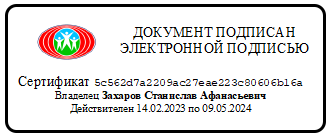 РАБОЧАЯ ПРОГРАММА и КАЛЕНДАРНО-ТЕМАТИЧЕСКОЕ ПЛАНИРОВАНИЕНаименование учебного предмета: БиологияКлассы 8ВУчитель: Попова Т.А.Количество часов по учебному плану:  102 часов; в неделю 3 часаПланирование составлено на основе: Рабочая программа составлена с использованием Примерной программы основного общего образования по биологии, на основе  авторской программы В.В. Пасечника, С.В. Суматохина «Биология. 5-9 класс» в соответствии с требованиями Федерального государственного образовательного стандарта основного общего образования по биологии.ПОЯСНИТЕЛЬНАЯ ЗАПИСКАПрограмма по биологии на уровне основного общего образования составлена на основе требований к результатам освоения основной образовательной программы основного общего образования, представленных в ФГОС ООО, а также федеральной рабочей программы воспитания.Программа по биологии направлена на формирование естественно-научной грамотности обучающихся и организацию изучения биологии на деятельностной основе. В программе по биологии учитываются возможности учебного предмета в реализации требований ФГОС ООО к планируемым личностным и метапредметным результатам обучения, а также реализация межпредметных связей естественно-научных учебных предметов на уровне основного общего образования. В программе по биологии определяются основные цели изучения биологии на уровне основного общего образования, планируемые результаты освоения программы по биологии: личностные, метапредметные, предметные. Предметные планируемые результаты даны для каждого года изучения биологии.Биология развивает представления о познаваемости живой природы и методах её познания, позволяет сформировать систему научных знаний о живых системах, умения их получать, присваивать и применять в жизненных ситуациях.Биологическая подготовка обеспечивает понимание обучающимися научных принципов человеческой деятельности в природе, закладывает основы экологической культуры, здорового образа жизни.Целями изучения биологии на уровне основного общего образования являются:формирование системы знаний о признаках и процессах жизнедеятельности биологических систем разного уровня организации;формирование системы знаний об особенностях строения, жизнедеятельности организма человека, условиях сохранения его здоровья;формирование умений применять методы биологической науки для изучения биологических систем, в том числе организма человека;формирование умений использовать информацию о современных достижениях в области биологии для объяснения процессов и явлений живой природы и жизнедеятельности собственного организма;формирование умений объяснять роль биологии в практической деятельности людей, значение биологического разнообразия для сохранения биосферы, последствия деятельности человека в природе;формирование экологической культуры в целях сохранения собственного здоровья и охраны окружающей среды.Достижение целей программы по биологии обеспечивается решением следующих задач:приобретение обучающимися знаний о живой природе, закономерностях строения, жизнедеятельности и средообразующей роли организмов, человеке как биосоциальном существе, о роли биологической науки в практической деятельности людей;овладение умениями проводить исследования с использованием биологического оборудования и наблюдения за состоянием собственного организма;освоение приёмов работы с биологической информацией, в том числе о современных достижениях в области биологии, её анализ и критическое оценивание;воспитание биологически и экологически грамотной личности, готовой к сохранению собственного здоровья и охраны окружающей среды.СОДЕРЖАНИЕ ОБУЧЕНИЯ8 КЛАССЧеловек – биосоциальный видНауки о человеке (анатомия, физиология, психология, антропология, гигиена, санитария, экология человека). Методы изучения организма человека. Значение знаний о человеке для самопознания и сохранения здоровья. Особенности человека как биосоциального существа.Место человека в системе органического мира. Человек как часть природы. Систематическое положение современного человека. Сходство человека с млекопитающими. Отличие человека от приматов. Доказательства животного происхождения человека. Человек разумный. Антропогенез, его этапы. Биологические и социальные факторы становления человека. Человеческие расы.Структура организма человекаСтроение и химический состав клетки. Обмен веществ и превращение энергии в клетке. Многообразие клеток, их деление. Нуклеиновые кислоты. Гены. Хромосомы. Хромосомный набор. Митоз, мейоз. Соматические и половые клетки. Стволовые клетки. Типы тканей организма человека: эпителиальные, соединительные, мышечные, нервная. Свойства тканей, их функции. Органы и системы органов. Организм как единое целое. Взаимосвязь органов и систем как основа гомеостаза.Лабораторные и практические работы.Изучение микроскопического строения тканей (на готовых микропрепаратах).Распознавание органов и систем органов человека (по таблицам).Нейрогуморальная регуляцияНервная система человека, её организация и значение. Нейроны, нервы, нервные узлы. Рефлекс. Рефлекторная дуга.Рецепторы. Двухнейронные и трёхнейронные рефлекторные дуги. Спинной мозг, его строение и функции. Рефлексы спинного мозга. Головной мозг, его строение и функции. Большие полушария. Рефлексы головного мозга. Безусловные (врождённые) и условные (приобретённые) рефлексы. Соматическая нервная система. Вегетативная (автономная) нервная система. Нервная система как единое целое. Нарушения в работе нервной системы.Гуморальная регуляция функций. Эндокринная система. Железы внутренней секреции. Железы смешанной секреции. Гормоны, их роль в регуляции физиологических функций организма, роста и развития. Нарушение в работе эндокринных желёз. Особенности рефлекторной и гуморальной регуляции функций организма.Лабораторные и практические работы.Изучение головного мозга человека (по муляжам).Изучение изменения размера зрачка в зависимости от освещённости.Опора и движениеЗначение опорно-двигательного аппарата. Скелет человека, строение его отделов и функции. Кости, их химический состав, строение. Типы костей. Рост костей в длину и толщину. Соединение костей. Скелет головы. Скелет туловища. Скелет конечностей и их поясов. Особенности скелета человека, связанные с прямохождением и трудовой деятельностью.Мышечная система. Строение и функции скелетных мышц. Работа мышц: статическая и динамическая, мышцы сгибатели и разгибатели. Утомление мышц. Гиподинамия. Роль двигательной активности в сохранении здоровья.Нарушения опорно-двигательной системы. Возрастные изменения в строении костей. Нарушение осанки. Предупреждение искривления позвоночника и развития плоскостопия. Профилактика травматизма. Первая помощь при травмах опорно-двигательного аппарата.Лабораторные и практические работы.Исследование свойств кости.Изучение строения костей (на муляжах).Изучение строения позвонков (на муляжах). Определение гибкости позвоночника.Измерение массы и роста своего организма.Изучение влияния статической и динамической нагрузки на утомление мышц.Выявление нарушения осанки.Определение признаков плоскостопия.Оказание первой помощи при повреждении скелета и мышц.Внутренняя среда организмаВнутренняя среда и её функции. Форменные элементы крови: эритроциты, лейкоциты и тромбоциты. Малокровие, его причины. Красный костный мозг, его роль в организме. Плазма крови. Постоянство внутренней среды (гомеостаз). Свёртывание крови. Группы крови. Резус-фактор. Переливание крови. Донорство.Иммунитет и его виды. Факторы, влияющие на иммунитет (приобретённые иммунодефициты): радиационное облучение, химическое отравление, голодание, воспаление, вирусные заболевания, ВИЧ-инфекция. Вилочковая железа, лимфатические узлы. Вакцины и лечебные сыворотки. Значение работ Л. Пастера и И.И. Мечникова по изучению иммунитета.Лабораторные и практические работы.Изучение микроскопического строения крови человека и лягушки (сравнение) на готовых микропрепаратах.КровообращениеОрганы кровообращения. Строение и работа сердца. Автоматизм сердца. Сердечный цикл, его длительность. Большой и малый круги кровообращения. Движение крови по сосудам. Пульс. Лимфатическая система, лимфоотток. Регуляция деятельности сердца и сосудов. Гигиена сердечно-сосудистой системы. Профилактика сердечно-сосудистых заболеваний. Первая помощь при кровотечениях.Лабораторные и практические работы.Измерение кровяного давления.Определение пульса и числа сердечных сокращений в покое и после дозированных физических нагрузок у человека.Первая помощь при кровотечениях.ДыханиеДыхание и его значение. Органы дыхания. Лёгкие. Взаимосвязь строения и функций органов дыхания. Газообмен в лёгких и тканях. Жизненная ёмкость лёгких. Механизмы дыхания. Дыхательные движения. Регуляция дыхания.Инфекционные болезни, передающиеся через воздух, предупреждение воздушно-капельных инфекций. Вред табакокурения, употребления наркотических и психотропных веществ. Реанимация. Охрана воздушной среды. Оказание первой помощи при поражении органов дыхания.Лабораторные и практические работы.Измерение обхвата грудной клетки в состоянии вдоха и выдоха. Определение частоты дыхания. Влияние различных факторов на частоту дыхания.Питание и пищеварениеПитательные вещества и пищевые продукты. Питание и его значение. Пищеварение. Органы пищеварения, их строение и функции. Ферменты, их роль в пищеварении. Пищеварение в ротовой полости. Зубы и уход за ними. Пищеварение в желудке, в тонком и в толстом кишечнике. Всасывание питательных веществ. Всасывание воды. Пищеварительные железы: печень и поджелудочная железа, их роль в пищеварении.Микробиом человека – совокупность микроорганизмов, населяющих организм человека. Регуляция пищеварения. Методы изучения органов пищеварения. Работы И.П. Павлова.Гигиена питания. Предупреждение глистных и желудочно-кишечных заболеваний, пищевых отравлений. Влияние курения и алкоголя на пищеварение.Лабораторные и практические работы.Исследование действия ферментов слюны на крахмал.Наблюдение действия желудочного сока на белки.Обмен веществ и превращение энергииОбмен веществ и превращение энергии в организме человека. Пластический и энергетический обмен. Обмен воды и минеральных солей. Обмен белков, углеводов и жиров в организме. Регуляция обмена веществ и превращения энергии.Витамины и их роль для организма. Поступление витаминов с пищей. Синтез витаминов в организме. Авитаминозы и гиповитаминозы. Сохранение витаминов в пище.Нормы и режим питания. Рациональное питание – фактор укрепления здоровья. Нарушение обмена веществ.Лабораторные и практические работы.Исследование состава продуктов питания.Составление меню в зависимости от калорийности пищи.Способы сохранения витаминов в пищевых продуктах.КожаСтроение и функции кожи. Кожа и её производные. Кожа и терморегуляция. Влияние на кожу факторов окружающей среды.Закаливание и его роль. Способы закаливания организма. Гигиена кожи, гигиенические требования к одежде и обуви. Заболевания кожи и их предупреждения. Профилактика и первая помощь при тепловом и солнечном ударах, ожогах и обморожениях.Лабораторные и практические работы.Исследование с помощью лупы тыльной и ладонной стороны кисти.Определение жирности различных участков кожи лица.Описание мер по уходу за кожей лица и волосами в зависимости от типа кожи.Описание основных гигиенических требований к одежде и обуви.ВыделениеЗначение выделения. Органы выделения. Органы мочевыделительной системы, их строение и функции. Микроскопическое строение почки. Нефрон. Образование мочи. Регуляция мочеобразования и мочеиспускания. Заболевания органов мочевыделительной системы, их предупреждение.Лабораторные и практические работы.Определение местоположения почек (на муляже). Описание мер профилактики болезней почек.Размножение и развитиеОрганы репродукции, строение и функции. Половые железы. Половые клетки. Оплодотворение. Внутриутробное развитие. Влияние на эмбриональное развитие факторов окружающей среды. Роды. Лактация. Рост и развитие ребёнка. Половое созревание. Наследование признаков у человека. Наследственные болезни, их причины и предупреждение. Набор хромосом, половые хромосомы, гены. Роль генетических знаний для планирования семьи. Инфекции, передающиеся половым путём, их профилактика.Лабораторные и практические работы.Описание основных мер по профилактике инфекционных вирусных заболеваний: СПИД и гепатит.Органы чувств и сенсорные системыОрганы чувств и их значение. Анализаторы. Сенсорные системы. Глаз и зрение. Оптическая система глаза. Сетчатка. Зрительные рецепторы. Зрительное восприятие. Нарушения зрения и их причины. Гигиена зрения.Ухо и слух. Строение и функции органа слуха. Механизм работы слухового анализатора. Слуховое восприятие. Нарушения слуха и их причины. Гигиена слуха.Органы равновесия, мышечного чувства, осязания, обоняния и вкуса. Взаимодействие сенсорных систем организма.Лабораторные и практические работыОпределение остроты зрения у человека.Изучение строения органа зрения (на муляже и влажном препарате).Изучение строения органа слуха (на муляже).Поведение и психикаПсихика и поведение человека. Потребности и мотивы поведения. Социальная обусловленность поведения человека. Рефлекторная теория поведения. Высшая нервная деятельность человека, работы И.М. Сеченова, И.П. Павлова. Механизм образования условных рефлексов. Торможение. Динамический стереотип. Роль гормонов в поведении. Наследственные и ненаследственные программы поведения у человека. Приспособительный характер поведения.Первая и вторая сигнальные системы. Познавательная деятельность мозга. Речь и мышление. Память и внимание. Эмоции. Индивидуальные особенности личности: способности, темперамент, характер, одарённость. Типы высшей нервной деятельности и темперамента. Особенности психики человека. Гигиена физического и умственного труда. Режим труда и отдыха. Сон и его значение. Гигиена сна.Лабораторные и практические работы.Изучение кратковременной памяти.Определение объёма механической и логической памяти.Оценка сформированности навыков логического мышления.Человек и окружающая средаЧеловек и окружающая среда. Экологические факторы и их действие на организм человека. Зависимость здоровья человека от состояния окружающей среды. Микроклимат жилых помещений. Соблюдение правил поведения в окружающей среде, в опасных и чрезвычайных ситуациях.Здоровье человека как социальная ценность. Факторы, нарушающие здоровье: гиподинамия, курение, употребление алкоголя, наркотиков, несбалансированное питание, стресс. Укрепление здоровья: аутотренинг, закаливание, двигательная активность, сбалансированное питание. Культура отношения к собственному здоровью и здоровью окружающих. Всемирная организация здравоохранения.Человек как часть биосферы Земли. Антропогенные воздействия на природу. Урбанизация. Цивилизация. Техногенные изменения в окружающей среде. Современные глобальные экологические проблемы. Значение охраны окружающей среды для сохранения человечества.ПЛАНИРУЕМЫЕ РЕЗУЛЬТАТЫ ОСВОЕНИЯ ПРОГРАММЫ ПО БИОЛОГИИ НА УРОВНЕ ОСНОВНОГО ОБЩЕГО ОБРАЗОВАНИЯ (БАЗОВЫЙ УРОВЕНЬ)​Освоение учебного предмета «Биология» на уровне основного общего образования должно обеспечить достижение следующих обучающимися личностных, метапредметных и предметных результатов. ЛИЧНОСТНЫЕ РЕЗУЛЬТАТЫЛичностные результаты освоения программы по биологии основного общего образования должны отражать готовность обучающихся руководствоваться системой позитивных ценностных ориентаций и расширение опыта деятельности на ее основе и в процессе реализации основных направлений воспитательной деятельности, в том числе в части:1) гражданского воспитания: готовность к конструктивной совместной деятельности при выполнении исследований и проектов, стремление к взаимопониманию и взаимопомощи;2) патриотического воспитания:отношение к биологии как к важной составляющей культуры, гордость за вклад российских и советских учёных в развитие мировой биологической науки;3) духовно-нравственного воспитания:готовность оценивать поведение и поступки с позиции нравственных норм и норм экологической культуры;понимание значимости нравственного аспекта деятельности человека в медицине и биологии;4) эстетического воспитания:понимание роли биологии в формировании эстетической культуры личности;5) физического воспитания, формирования культуры здоровья и эмоционального благополучия:ответственное отношение к своему здоровью и установка на здоровый образ жизни (здоровое питание, соблюдение гигиенических правил и норм, сбалансированный режим занятий и отдыха, регулярная физическая активность);осознание последствий и неприятие вредных привычек (употребление алкоголя, наркотиков, курение) и иных форм вреда для физического и психического здоровья;соблюдение правил безопасности, в том числе навыки безопасного поведения в природной среде;сформированность навыка рефлексии, управление собственным эмоциональным состоянием;6) трудового воспитания:активное участие в решении практических задач (в рамках семьи, образовательной организации, населенного пункта, края) биологической и экологической направленности, интерес к практическому изучению профессий, связанных с биологией;7) экологического воспитания:ориентация на применение биологических знаний при решении задач в области окружающей среды;осознание экологических проблем и путей их решения;готовность к участию в практической деятельности экологической направленности;8) ценности научного познания:ориентация на современную систему научных представлений об основных биологических закономерностях, взаимосвязях человека с природной и социальной средой;понимание роли биологической науки в формировании научного мировоззрения;развитие научной любознательности, интереса к биологической науке, навыков исследовательской деятельности;9) адаптации обучающегося к изменяющимся условиям социальной и природной среды:адекватная оценка изменяющихся условий;принятие решения (индивидуальное, в группе) в изменяющихся условиях на основании анализа биологической информации;планирование действий в новой ситуации на основании знаний биологических закономерностей.МЕТАПРЕДМЕТНЫЕ РЕЗУЛЬТАТЫМетапредметные результаты освоения программы по биологии основного общего образования, должны отражать овладение следующими универсальными учебными действиями:Познавательные универсальные учебные действия1) базовые логические действия:выявлять и характеризовать существенные признаки биологических объектов (явлений);устанавливать существенный признак классификации биологических объектов (явлений, процессов), основания для обобщения и сравнения, критерии проводимого анализа;с учётом предложенной биологической задачи выявлять закономерности и противоречия в рассматриваемых фактах и наблюдениях, предлагать критерии для выявления закономерностей и противоречий;выявлять дефициты информации, данных, необходимых для решения поставленной задачи;выявлять причинно-следственные связи при изучении биологических явлений и процессов, делать выводы с использованием дедуктивных и индуктивных умозаключений, умозаключений по аналогии, формулировать гипотезы о взаимосвязях;самостоятельно выбирать способ решения учебной биологической задачи (сравнивать несколько вариантов решения, выбирать наиболее подходящий с учётом самостоятельно выделенных критериев).2) базовые исследовательские действия:использовать вопросы как исследовательский инструмент познания;формулировать вопросы, фиксирующие разрыв между реальным и желательным состоянием ситуации, объекта, и самостоятельно устанавливать искомое и данное;формировать гипотезу об истинности собственных суждений, аргументировать свою позицию, мнение;проводить по самостоятельно составленному плану наблюдение, несложный биологический эксперимент, небольшое исследование по установлению особенностей биологического объекта (процесса) изучения, причинно-следственных связей и зависимостей биологических объектов между собой;оценивать на применимость и достоверность информацию, полученную в ходе наблюдения и эксперимента;самостоятельно формулировать обобщения и выводы по результатам проведённого наблюдения, эксперимента, владеть инструментами оценки достоверности полученных выводов и обобщений;прогнозировать возможное дальнейшее развитие биологических процессов и их последствия в аналогичных или сходных ситуациях, а также выдвигать предположения об их развитии в новых условиях и контекстах.3) работа с информацией:применять различные методы, инструменты и запросы при поиске и отборе биологической информации или данных из источников с учётом предложенной учебной биологической задачи;выбирать, анализировать, систематизировать и интерпретировать биологическую информацию различных видов и форм представления;находить сходные аргументы (подтверждающие или опровергающие одну и ту же идею, версию) в различных информационных источниках;самостоятельно выбирать оптимальную форму представления информации и иллюстрировать решаемые задачи несложными схемами, диаграммами, иной графикой и их комбинациями;оценивать надёжность биологической информации по критериям, предложенным учителем или сформулированным самостоятельно;запоминать и систематизировать биологическую информацию.Коммуникативные универсальные учебные действия1) общение:воспринимать и формулировать суждения, выражать эмоции в процессе выполнения практических и лабораторных работ;выражать себя (свою точку зрения) в устных и письменных текстах;распознавать невербальные средства общения, понимать значение социальных знаков, знать и распознавать предпосылки конфликтных ситуаций и смягчать конфликты, вести переговоры;понимать намерения других, проявлять уважительное отношение к собеседнику и в корректной форме формулировать свои возражения;в ходе диалога и (или) дискуссии задавать вопросы по существу обсуждаемой биологической темы и высказывать идеи, нацеленные на решение биологической задачи и поддержание благожелательности общения;сопоставлять свои суждения с суждениями других участников диалога, обнаруживать различие и сходство позиций;публично представлять результаты выполненного биологического опыта (эксперимента, исследования, проекта);самостоятельно выбирать формат выступления с учётом задач презентации и особенностей аудитории и в соответствии с ним составлять устные и письменные тексты с использованием иллюстративных материалов.2) совместная деятельность:понимать и использовать преимущества командной и индивидуальной работы при решении конкретной биологической проблемы, обосновывать необходимость применения групповых форм взаимодействия при решении поставленной учебной задачи;принимать цель совместной деятельности, коллективно строить действия по её достижению: распределять роли, договариваться, обсуждать процесс и результат совместной работы, уметь обобщать мнения нескольких людей, проявлять готовность руководить, выполнять поручения, подчиняться;планировать организацию совместной работы, определять свою роль (с учётом предпочтений и возможностей всех участников взаимодействия), распределять задачи между членами команды, участвовать в групповых формах работы (обсуждения, обмен мнениями, мозговые штурмы и иные);выполнять свою часть работы, достигать качественного результата по своему направлению и координировать свои действия с другими членами команды;оценивать качество своего вклада в общий продукт по критериям, самостоятельно сформулированным участниками взаимодействия, сравнивать результаты с исходной задачей и вклад каждого члена команды в достижение результатов, разделять сферу ответственности и проявлять готовность к предоставлению отчёта перед группой;овладеть системой универсальных коммуникативных действий, которая обеспечивает сформированность социальных навыков и эмоционального интеллекта обучающихся. Регулятивные универсальные учебные действияСамоорганизация:выявлять проблемы для решения в жизненных и учебных ситуациях, используя биологические знания;ориентироваться в различных подходах принятия решений (индивидуальное, принятие решения в группе, принятие решений группой);самостоятельно составлять алгоритм решения задачи (или его часть), выбирать способ решения учебной биологической задачи с учётом имеющихся ресурсов и собственных возможностей, аргументировать предлагаемые варианты решений;составлять план действий (план реализации намеченного алгоритма решения), корректировать предложенный алгоритм с учётом получения новых биологических знаний об изучаемом биологическом объекте;делать выбор и брать ответственность за решение.Самоконтроль, эмоциональный интеллект:владеть способами самоконтроля, самомотивации и рефлексии;давать оценку ситуации и предлагать план её изменения;учитывать контекст и предвидеть трудности, которые могут возникнуть при решении учебной биологической задачи, адаптировать решение к меняющимся обстоятельствам;объяснять причины достижения (недостижения) результатов деятельности, давать оценку приобретённому опыту, уметь находить позитивное в произошедшей ситуации;вносить коррективы в деятельность на основе новых обстоятельств, изменившихся ситуаций, установленных ошибок, возникших трудностей;оценивать соответствие результата цели и условиям;различать, называть и управлять собственными эмоциями и эмоциями других;выявлять и анализировать причины эмоций;ставить себя на место другого человека, понимать мотивы и намерения другого;регулировать способ выражения эмоций.Принятие себя и другихосознанно относиться к другому человеку, его мнению;признавать своё право на ошибку и такое же право другого;открытость себе и другим;осознавать невозможность контролировать всё вокруг;овладеть системой универсальных учебных регулятивных действий, которая обеспечивает формирование смысловых установок личности (внутренняя позиция личности), и жизненных навыков личности (управления собой, самодисциплины, устойчивого поведения).ПРЕДМЕТНЫЕ РЕЗУЛЬТАТЫПредметные результаты освоения программы по биологии к концу обучения в 8 классе:характеризовать науки о человеке (антропологию, анатомию, физиологию, медицину, гигиену, экологию человека, психологию) и их связи с другими науками и техникой;объяснять положение человека в системе органического мира, его происхождение, отличия человека от животных, приспособленность к различным экологическим факторам (человеческие расы и адаптивные типы людей), родство человеческих рас;приводить примеры вклада российских (в том числе И. М. Сеченов, И. П. Павлов, И. И. Мечников, А. А. Ухтомский, П. К. Анохин) и зарубежных (в том числе У. Гарвей, К. Бернар, Л. Пастер, Ч. Дарвин) учёных в развитие представлений о происхождении, строении, жизнедеятельности, поведении, экологии человека;применять биологические термины и понятия (в том числе: цитология, гистология, анатомия человека, физиология человека, гигиена, антропология, экология человека, клетка, ткань, орган, система органов, питание, дыхание, кровообращение, обмен веществ и превращение энергии, движение, выделение, рост, развитие, поведение, размножение, раздражимость, регуляция, гомеостаз, внутренняя среда, иммунитет) в соответствии с поставленной задачей и в контексте;проводить описание по внешнему виду (изображению), схемам общих признаков организма человека, уровней его организации: клетки, ткани, органы, системы органов, организм;сравнивать клетки разных тканей, групп тканей, органы, системы органов человека; процессы жизнедеятельности организма человека, делать выводы на основе сравнения;различать биологически активные вещества (витамины, ферменты, гормоны), выявлять их роль в процессе обмена веществ и превращения энергии;характеризовать биологические процессы: обмен веществ и превращение энергии, питание, дыхание, выделение, транспорт веществ, движение, рост, регуляция функций, иммунитет, поведение, развитие, размножение человека;выявлять причинно-следственные связи между строением клеток, органов, систем органов организма человека и их функциями, между строением, жизнедеятельностью и средой обитания человека;применять биологические модели для выявления особенностей строения и функционирования органов и систем органов человека;объяснять нейрогуморальную регуляцию процессов жизнедеятельности организма человека;характеризовать и сравнивать безусловные и условные рефлексы, наследственные и ненаследственные программы поведения, особенности высшей нервной деятельности человека, виды потребностей, памяти, мышления, речи, темпераментов, эмоций, сна, структуру функциональных систем организма, направленных на достижение полезных приспособительных результатов;различать наследственные и ненаследственные (инфекционные, неинфекционные) заболевания человека, объяснять значение мер профилактики в предупреждении заболеваний человека;выполнять практические и лабораторные работы по морфологии, анатомии, физиологии и поведению человека, в том числе работы с микроскопом с постоянными (фиксированными) и временными микропрепаратами, исследовательские работы с использованием приборов и инструментов цифровой лаборатории;решать качественные и количественные задачи, используя основные показатели здоровья человека, проводить расчёты и оценивать полученные значения;аргументировать основные принципы здорового образа жизни, методы защиты и укрепления здоровья человека: сбалансированное питание, соблюдение правил личной гигиены, занятия физкультурой и спортом, рациональная организация труда и полноценного отдыха, позитивное эмоционально-психическое состояние;использовать приобретённые знания и умения для соблюдения здорового образа жизни, сбалансированного питания, физической активности, стрессоустойчивости, для исключения вредных привычек, зависимостей;владеть приёмами оказания первой помощи человеку при потере сознания, солнечном и тепловом ударе, отравлении, утоплении, кровотечении, травмах мягких тканей, костей скелета, органов чувств, ожогах и отморожениях;демонстрировать на конкретных примерах связь знаний наук о человеке со знаниями предметов естественно-научного и гуманитарного циклов, различных видов искусства, технологии, основ безопасности жизнедеятельности, физической культуры;использовать методы биологии: наблюдать, измерять, описывать организм человека и процессы его жизнедеятельности, проводить простейшие исследования организма человека и объяснять их результаты;соблюдать правила безопасного труда при работе с учебным и лабораторным оборудованием, химической посудой в соответствии с инструкциями на уроке и во внеурочной деятельности;владеть приёмами работы с информацией: формулировать основания для извлечения и обобщения информации из нескольких (4–5) источников; преобразовывать информацию из одной знаковой системы в другую;создавать письменные и устные сообщения, используя понятийный аппарат изученного раздела биологии, сопровождать выступление презентацией с учётом особенностей аудитории обучающихся.Календарно – тематическое планирование по биологии 8 класс В.В.Пасечник Линия Жизни 3 ч в неделю всего 102 чРезервное время – 3чРАССМОТРЕНОРуководитель МОМатвеева С.Н.Протокол №1 от «28» августа 2023 г.СОГЛАСОВАНОЗам.директора по УРДавыдова Н.К.Протокол №1 от «28» августа 2023 г.УТВЕРЖДЕНОДиректорЗахаров С.А.№01-10/136 уч. от «28» августа 2023 г. № п/пТема урокаТема урокаТип урокаКоличество часовЭлементы содержания. Контроль.Планируемые результаты (Личностные УУДПознавательные УУДКоммуникативные УУДРегулятивные УУД)ИструментарийДомашнее заданиеДата13345678Наука о человеке (4 часа)Наука о человеке (4 часа)Наука о человеке (4 часа)Наука о человеке (4 часа)Наука о человеке (4 часа)Наука о человеке (4 часа)Наука о человеке (4 часа)1Науки о человеке и их методы. Науки о человеке и их методы. 1 часУрок открытия нового знанияМесто и роль человека в природе. Существенные признаки организма человека, особенности его биологической природы. Методы изучения организма человека.Личностные: устойчивый учебно – познавательный интерес к учению, Проявление учащимися чувства российской гражданской идентичности: патриотизма, любви и уважения к Отечеству, чувства гордости за свою РодинуПознавательные: давать определения понятиям, устанавливать причинно-следственные связи, строить классификациюКоммуникативные: учитывать разные мнения, уметь устанавливать и сравнивать разные точки зрения, адекватно использовать свою речь для планирования и регуляции своей деятельности.Регулятивные: осуществлять целеполагание, принимать решения в проблемной ситуацииУчебник, рабочая тетрадь.П.102.092Происхождение и эволюция человека. Антропогенез.  Происхождение и эволюция человека. Антропогенез.  1 часУрок открытия нового знанияМесто человека в системе органического мира. Личностные: развитие логического и критического мышления и культуры речиПознавательные: диалектически анализировать учебный или любой другой материал; сравнивать объекты, факты, явления; обобщать, делать резюме.Коммуникативные: умение строить эффективное взаимодействие с одноклассникамиРегулятивные: самостоятельно анализировать условия достижения цели на основе учета выделенных учителем ориентиров действия в новом учебном материалеУчебник, рабочая тетрадь, компьютер. Презентация «Расы человека»П.205.093Биологическая природа человека. Расы человека Национализм, расизм, социальный дарвинизмБиологическая природа человека. Расы человека Национализм, расизм, социальный дарвинизм1 часУрок открытия нового знанияСовременные концепции происхождения человека. Основные этапы эволюции человека.Личностные: развитие логического и критического мышления и культуры речиПознавательные: умения сравнивать и анализировать информацию, делать выводы. Умение давать определения понятиям, работать с различными источниками информации, самостоятельно оформлять конспект урока в тетрадиКоммуникативные: уметь задавать вопросы необходимые для организации собственной деятельности и сотрудничества с партнеромРегулятивные: осуществлять целеполагания, включая постановку новых целей, преобразование практической задачи в познавательнуюУчебник, рабочая тетрадь, таблица «Эволюция человека»П.306.094Обобщение и повторение "Наука о человеке"Обобщение и повторение "Наука о человеке". Личностные: развитие логического и критического мышления и культуры речиПознавательные: умения сравнивать и анализировать информацию, делать выводы. Умение давать определения понятиям, работать с различными источниками информации, самостоятельно оформлять конспект урока в тетрадиКоммуникативные: уметь задавать вопросы необходимые для организации собственной деятельности и сотрудничества с партнеромРегулятивные: осуществлять целеполагания, включая постановку новых целей, преобразование практической задачи в познавательнуюП.309.09Общий обзор организма человека (4 часа)Общий обзор организма человека (4 часа)Общий обзор организма человека (4 часа)Общий обзор организма человека (4 часа)Общий обзор организма человека (4 часа)Общий обзор организма человека (4 часа)Общий обзор организма человека (4 часа)5Строение организма человека. Уровни организации организма человека. Ткани. Строение организма человека. Уровни организации организма человека. Ткани. 1 часУрок открытия нового знанияСущественные признаки организма человека, особенности его биологической природы: клеток, тканей, органов и систем органов.Личностные: Сформировать экологическое сознание, признание высокой ценности жизни во всех ее проявлениях, формирование устойчивой учебно - познавательной мотивации и интереса к учениюПознавательные: Давать определения понятиям, осуществлять логические операции, сравнение, классификацию, самостоятельно выбирая основания и критерии для указанных логических операций.Коммуникативные: Научиться адекватно использовать речь для планирования и регуляции своей деятельности, основам коммуникативной рефлексии; работать в группе — устанавливать рабочие отношения, эффективно сотрудничать.Регулятивные: Научиться самостоятельно анализировать условия достижения цели на основе учёта выделенных учителем ориентиров действия в новом учебном материале;Таблицы, рисунки учебника с изображением разных видов тканейП. 412.096Лабораторная работа«Изучение микроскопического строения тканей организма человека»Лабораторная работа«Изучение микроскопического строения тканей организма человека»1 час      Урок-исследованиеНаблюдение и описание клеток и тканей на готовых микропрепаратах. Работа с микроскопом.Личностные: Сформировать экологическое сознание, признание высокой ценности жизни во всех ее проявлениях, формирование устойчивой учебно - познавательной мотивации и интереса к учениюПознавательные: Давать определения понятиям, осуществлять логические операции, сравнение, классификацию, самостоятельно выбирая основания и критерии для указанных логических операций.Коммуникативные: Научиться адекватно использовать речь для планирования и регуляции своей деятельности, основам коммуникативной рефлексии; работать в группе — устанавливать рабочие отношения, эффективно сотрудничать.Регулятивные: Научиться самостоятельно анализировать условия достижения цели на основе учёта выделенных учителем ориентиров действия в новом учебном материале;Таблицы, рисунки учебника с изображением разных видов тканейП.4 повторить14.097Строение организма человека. Органы. Системы органов.Строение организма человека. Органы. Системы органов.1 часУрок общеметодологической направленностиОрганы и системы органов человека.Личностные: Нравственно- этическое оценивание усваиваемого содержания исходя из социальных и личностных ценностей, обеспечивающих личностный и моральный выборПознавательные: Отрабатывают понятия темы, сравнивают, приводят примеры, работают в группах по предложенному алгоритму, оценивают знания собственные и одноклассниковКоммуникативные: Умение слушать учителя и отвечать на вопросыРегулятивные: Умение определять цель урока и ставить задачи, необходимые для ее достижения.Просмотр видеоурока на дискеУчебник, рабочая тетрадьП.516.098Регуляция процессов жизнедеятельности. Гомеостаз. Нейрогуморальная регуляция. Регуляция процессов жизнедеятельности. Гомеостаз. Нейрогуморальная регуляция. 1 часУрок открытия нового знанияПризнаки процессов регуляции жизнедеятельности организма человека. Нейрогуморальная регуляция процессов жизнедеятельности организма человека. Рефлекс. Рефлекторная дуга. Рецептор. Эффектор.Личностные: Нравственно- этическое оценивание усваиваемого содержания исходя из социальных и личностных ценностей, обеспечивающих личностный и моральный выборПознавательные: Отрабатывают понятия темы, сравнивают, приводят примеры, работают в группах по предложенному алгоритму, оценивают знания собственные и одноклассниковКоммуникативные: Умение слушать учителя и отвечать на вопросыРегулятивные: Умение определять цель урока и ставить задачи, необходимые для ее достижения.Учебник, рабочая тетрадь, схема строения рефлекторной дуги. Презентация «Гуморальная регуляция»П.620.09Опора и движение (8 часов)Опора и движение (8 часов)Опора и движение (8 часов)Опора и движение (8 часов)Опора и движение (8 часов)Опора и движение (8 часов)Опора и движение (8 часов)9Опорно-двигательная система. Состав, строение и рост кости.Опорно-двигательная система. Состав, строение и рост кости.1 часУрок открытия нового знанияСостав, строение и рост кости. Кости: трубчатые, губчатые, плоские, смешанные.Личностные: Нравственно- этическое оценивание усваиваемого содержания исходя из социальных и личностных ценностей, обеспечивающих личностный и моральный выборПознавательные: Наблюдать, сравнивать, обобщать и делать выводы, выделять главное, существенноеКоммуникативные: Уметь работать в группе - устанавливать рабочие отношения, эффективно сотрудничать и способствовать продуктивной кооперацииРегулятивные: Уметь самостоятельно контролировать свое время и управлять им, адекватно самостоятельно оценивать правильность выполнения действий и вносить необходимые коррективы в исполнение, как в конце действия, так и по ходу его реализацииУчебник, рабочая тетрадь, таблица «Скелет человека»П.721.0910Скелет человека. Соединение костей. Скелет головы. Скелет человека. Соединение костей. Скелет головы. 1 часУрок общеметодологической направленностиСкелет человека. Соединение костей. Скелет головы. Сустав. Кости черепа: лобная, теменные, височные, затылочная, клиновидная и решётчатая.Личностные: Сформировать   признание высокой ценности жизни во всех ее проявлениях, формирование устойчивой учебно- познавательной мотивации и интереса к учению.Познавательные: Устанавливать причинно - следственные связи, осуществлять логические операции, обобщать понятия, строить логическое рассуждение, объяснять явления, процессы, связи и отношенияКоммуникативные: владеть устной и письменной речью; строить монологическое контекстное высказываниеРегулятивные: Устанавливать целевые приоритеты, самостоятельно анализировать условия достижения цели на основе учеты выделенных учителей ориентиров действия в новом учебном материалеУчебник, рабочая тетрадь, таблица «Скелет головы человека»П.823.0911Скелет туловища. Скелет конечностей и их поясов. Скелет туловища. Скелет конечностей и их поясов. 1 часУрок общеметодологической направленностиСкелет туловища. Позвоночник как основная часть скелета туловища. Скелет конечностей и их поясов.Личностные: Сформировать   признание высокой ценности жизни во всех ее проявлениях, формирование устойчивой учебно- познавательной мотивации и интереса к учению.Познавательные: Устанавливать причинно - следственные связи, осуществлять логические операции, обобщать понятия, строить логическое рассуждение, объяснять явления, процессы, связи и отношенияКоммуникативные: владеть устной и письменной речью; строить монологическое контекстное высказываниеРегулятивные: Устанавливать целевые приоритеты, самостоятельно анализировать условия достижения цели на основе учеты выделенных учителей ориентиров действия в новом учебном материалеУчебник, рабочая тетрадь, таблица «Скелет туловища, скелет конечностей человека»П. 927.0912Строение и функции скелетных мышц.Строение и функции скелетных мышц.1 часУрок открытия нового знанияСтроение и функции скелетных мышц. Основные группы скелетных мышц.Личностные: Сформировать   признание высокой ценности жизни во всех ее проявлениях, формирование устойчивой учебно - познавательной мотивации и интереса к учению.Познавательные: Устанавливать причинно - следственные связи, осуществлять логические операции, обобщать понятия, строить логическое рассуждение, объяснять явления, процессы, связи и отношенияКоммуникативные: владеть устной и письменной речью; строить монологическое контекстное высказываниеРегулятивные: Устанавливать целевые приоритеты, самостоятельно анализировать условия достижения цели на основе учеты выделенных учителей ориентиров действия в новом учебном материалеУчебник, рабочая тетрадь, таблица «Основные группы мышц человека»П. 1028.0913Работа мышц и её регуляция. Работа мышц и её регуляция. 1 часУрок общеметодологической направленностиРабота мышц и её регуляция. Мышцы синергисты и антагонисты. Атрофия мышц. Утомление и восстановление мышц. Влияние статической и динамической работы на утомление мышц.Личностные: Сформировать   признание высокой ценности жизни во всех ее проявлениях, формирование устойчивой учебно - познавательной мотивации и интереса к учению.Познавательные: Устанавливать причинно - следственные связи, осуществлять логические операции, обобщать понятия, строить логическое рассуждение, объяснять явления, процессы, связи и отношенияКоммуникативные: владеть устной и письменной речью; строить монологическое контекстное высказываниеРегулятивные: Устанавливать целевые приоритеты, самостоятельно анализировать условия достижения цели на основе учеты выделенных учителей ориентиров действия в новом учебном материале Учебник, рабочая тетрадь, таблица «Основные группы мышц человека»П. 1130.0914Нарушения опорно-двигательной системы. Травматизм.Нарушения опорно-двигательной системы. Травматизм.1 часУрок общеметодологической направленностиНарушения опорно-двигательной системы. Травматизм. Рахит. Осанка. Остеохондроз. Сколиоз. Плоскостопие.Личностные: Сформировать   признание высокой ценности жизни во всех ее проявлениях, формирование устойчивой учебно - познавательной мотивации и интереса к учению.Познавательные: Устанавливать причинно - следственные связи, осуществлять логические операции, обобщать понятия, строить логическое рассуждение, объяснять явления, процессы, связи и отношения, осуществлять расширенные поиск информации с использованием ресурсов библиотек и сети ИнтернетКоммуникативные: Учитывать разные мнения и стремиться к координации различных позиций в сотрудничестве, уметь задавать вопросы необходимые для организации собственной деятельности, адекватно использовать речь для планирования и регуляции своей деятельностиРегулятивные: Устанавливать целевые приоритеты, самостоятельно анализировать условия достижения цели на основе учеты выделенных учителей ориентиров действия в новом учебном материалеУчебник, рабочая тетрадьП. 1204.1015Обобщающий урок по теме «Опора и движение»Обобщающий урок по теме «Опора и движение»1 часУрок рефлексииОбобщение знаний о связи строения и функций скелета и мышц; значение мышечной активности, физического труда и занятий спортом.Личностные: Проведение работы над ошибками для внесения корректив в усваиваемые знания; критичное отношение учащихся к своим поступкам, осознание ответственности за их результаты.Познавательные: Устанавливать причинно - следственные связи, строить логическое рассуждение, обобщать понятия - осуществлять логическую операцию перехода от видовых признаков к родовому понятию, объяснять явления, процессы, связи и отношенияКоммуникативные: Адекватно использовать речь для планирования и регуляции своей деятельности, владение устной и письменной речью, строить монологическое контекстное высказывание, основам коммуникативной рефлексии;Регулятивные: Уметь самостоятельно контролировать свое время и управлять им; адекватно и самостоятельно оценивать правильность выполнения действий и вносить необходимые коррективы в исполнение, устанавливать целевые приоритетыУчебник, рабочая тетрадьПовторить п. 7-1205.10Внутренняя среда организма (5 часа)Внутренняя среда организма (5 часа)Внутренняя среда организма (5 часа)Внутренняя среда организма (5 часа)Внутренняя среда организма (5 часа)Внутренняя среда организма (5 часа)Внутренняя среда организма (5 часа)16Состав внутренней среды организма и её функции.Состав внутренней среды организма и её функции.1 часУрок открытия нового знанияСостав внутренней среды организма и её функции. Кровь. Тканевая жидкость. Лимфа. Лимфатическая система.Личностные: Сформировать экологическое сознание, признание высокой ценности жизни во всех ее проявлениях, формирование устойчивой учебно - познавательной мотивации и интереса к учению, знание основ здорового образа жизни и здоровье сберегающих технологийПознавательные: Устанавливать причинно - следственные связи, осуществлять логические операции, обобщать понятия, строить логическое рассуждение, объяснять явления, процессы, связи и отношенияКоммуникативные: Научиться адекватно использовать речь для планирования и регуляции своей деятельности; владеть устной и письменной речью; строить монологическое контекстное высказываниеРегулятивные: Устанавливать целевые приоритеты, планировать пути достижения целей.Учебник, рабочая тетрадьП. 1307.1017Состав крови. Состав крови. 1 час урок-исследованиеСостав крови. Плазма, эритроциты, лейкоциты, тромбоциты, антитела, фагоциты, гемоглобин. Постоянство внутренней среды.Личностные: Формирование внутренней позиции обучающегося на основе положительного отношения к получению знаний. Формирование навыков адаптации к окружающему миру. Осознание ответственности человека за общее благополучиеПознавательные: Сравнивать кровь человека и лягушки и делать выводы на основе их сравненияКоммуникативные: Умение осознанно использовать средства письменной и устной речи для преставления результата; способность работать совместно в атмосфере сотрудничестваРегулятивные: Анализировать собственную работу: соотносить план и совершенные операции, выделять этапы и оценивать меру освоения каждого, находить ошибки, устанавливать их причины. Уметь оценить степень успешности своей индивидуальной образовательной деятельностиУчебник, рабочая тетрадь, микроскоп, микропрепараты крови лягушки и человека.П. 1411.1018Свёртывание крови. Переливание крови. Группы крови.Свёртывание крови. Переливание крови. Группы крови.1 часУрок открытия нового знанияСвёртывание крови. Переливание крови. Группы крови. Донор. Реципиент.Личностные: Формирование внутренней позиции обучающегося на основе положительного отношения к получению знаний. Формирование навыков адаптации к окружающему миру. Осознание ответственности человека за общее благополучиеПознавательные: Наблюдать, сравнивать, обобщать и делать выводы, владеть навыком аналитического чтенияКоммуникативные: Умение осознанно использовать средства письменной и устной речи для преставления результата; способность работать совместно в атмосфере сотрудничестваРегулятивные: Анализировать собственную работу: соотносить план и совершенные операции, выделять этапы и оценивать меру освоения каждого, находить ошибки, устанавливать их причины. Уметь оценить степень успешности своей индивидуальной образовательной деятельностиУчебник, рабочая тетрадь.П. 1512.1019Иммунитет, факторы, влияющие на иммунитет. Вакцинация.Иммунитет, факторы, влияющие на иммунитет. Вакцинация.1 часУрок открытия нового знанияИммунитет, факторы, влияющие на иммунитет. Вакцинация, лечебная сыворотка. Аллергия. Личностные: Использовать приобретенные знания для соблюдения мер профилактики СПИДа, инфекционных и простудных заболеванийПознавательные: Работать с различными источниками информации, готовить сообщения, выступать с сообщениями.(П)выделять главное, существенное; (П)
 синтезировать материал, устанавливать причинно-следственные связи, аналогииКоммуникативные: Умение осознанно использовать средства письменной и устной речи для преставления результата; способность работать совместно в атмосфере сотрудничестваРегулятивные: Анализировать собственную работу: соотносить план и совершенные операции, выделять этапы и оценивать меру освоения каждого, находить ошибки, устанавливать их причины. Уметь оценить степень успешности своей индивидуальной образовательной деятельностиТаблица «Кровь», портреты И. И. Мечникова, Л. Пастера.П. 1614.1020Первая доврачебная помощь при порезах и кровотеченияхПервая доврачебная помощь при порезах и кровотечениях1 часУрок открытия нового знанияУмение оказать первую доврачебную помощь при травмах и порезахЛичностные: Формирование внутренней позиции обучающегося на основе положительного отношения к получению знаний. Формирование навыков адаптации к окружающему миру. Осознание ответственности человека за общее благополучиеПознавательные: Наблюдать, сравнивать, обобщать и делать выводы, владеть навыком аналитического чтенияКоммуникативные: Умение осознанно использовать средства письменной и устной речи для преставления результата; способность работать совместно в атмосфере сотрудничестваРегулятивные: Анализировать собственную работу: соотносить план и совершенные операции, выделять этапы и оценивать меру освоения каждого, находить ошибки, устанавливать их причины. Уметь оценить степень успешности своей индивидуальной образовательной деятельности18.10Кровообращение и лимфообращение (5 часа)Кровообращение и лимфообращение (5 часа)Кровообращение и лимфообращение (5 часа)Кровообращение и лимфообращение (5 часа)Кровообращение и лимфообращение (5 часа)Кровообращение и лимфообращение (5 часа)Кровообращение и лимфообращение (5 часа)21-22Органы кровообращения. Строение и работа сердца.Органы кровообращения. Строение и работа сердца.1 часУрок открытия нового знанияОрганы кровообращения. Строение и работа сердца. Коронарная кровеносная система. Автоматия сердца. Сердечный цикл.Личностные: Выраженная устойчивая учебно-познавательная мотивация и интерес к учебе.Познавательные: Умение работать с текстом учебника, находить главноеКоммуникативные: Умение осознанно использовать средства письменной и устной речи для преставления результата; способность работать совместно в атмосфере сотрудничестваРегулятивные: Анализировать собственную работу: соотносить план и совершенные операции, выделять этапы и оценивать меру освоения каждого, находить ошибки, устанавливать их причины. Уметь оценить степень успешности своей индивидуальной образовательной деятельностиТаблицы «Схема кровообращения», «Сердце», «Работа сердца»П. 1719.1021.1023Контрольная работа №1Контрольная работа №11 часУрок проверки знанийОбобщение знаний о связи строения и функций скелета и мышц; значение мышечной активности, физического труда и занятий спортом.Личностные: Проведение работы над ошибками для внесения корректив в усваиваемые знания; критичное отношение учащихся к своим поступкам, осознание ответственности за их результаты.Познавательные: Устанавливать причинно - следственные связи, строить логическое рассуждение, обобщать понятия - осуществлять логическую операцию перехода от видовых признаков к родовому понятию, объяснять явления, процессы, связи и отношенияКоммуникативные: Адекватно использовать речь для планирования и регуляции своей деятельности, владение устной и письменной речью, строить монологическое контекстное высказывание, основам коммуникативной рефлексии;Регулятивные: Уметь самостоятельно контролировать свое время и управлять им; адекватно и самостоятельно оценивать правильность выполнения действий и вносить необходимые коррективы в исполнение, устанавливать целевые приоритетыПовторить п. 7-1225.1024Сосудистая система, её строение. Лимфообращение.Сосудистая система, её строение. Лимфообращение.1 часУрок открытия нового знанияСосудистая система, её строение. Круги кровообращения. Давление крови в сосудах и его измерение. Пульс. Лимфообращение.Личностные: Выраженная устойчивая учебно-познавательная мотивация и интерес к учебе.Познавательные: Устанавливать причинно - следственные связи, осуществлять логические операции, обобщать понятия, строить логическое рассуждение, объяснять явления, процессы, связи и отношенияКоммуникативные: Умение работать в группе, сотрудничать с товарищами и учителем, кратко и лаконично выражать свои мыслиРегулятивные: Умение организовывать свою деятельность, выбирать средства реализации цели, применять их на практикеТаблица «Круги кровообращения», «Лимфообращение»П. 1826.1025Сердечно-сосудистые заболевания. Первая помощь при кровотечении. Сердечно-сосудистые заболевания. Первая помощь при кровотечении. 1 часУрок открытия нового знанияСердечно-сосудистые заболевания. Первая помощь при кровотечении. Изучение приемов остановки капиллярного. Артериального и венозного кровотечений.Личностные: Знание основ здорового образа жизниАнализировать и оценивать факторы риска, влияющие на  свое здоровье (нормальную работу сердечно-сосудистой системы).Использовать приобретенные знания для: проведения наблюдений за состоянием собственного организма;профилактики вредных привычек (курение, алкоголизм, наркомания);оказания первой помощи при травмах (повреждениях сосудов).Познавательные: Находить в тексе учебника полезную информацию, необходимую для выполнения заданий тестовой контрольной работыКоммуникативные: Правильно формулировать вопросы и давать аргументированные ответыРегулятивные: Умение формулировать и удерживать учебную задачу, преобразовывать практическую задачу в познавательную.(Р) Различать способ и результат действия, осуществлять итоговый и пошаговый контроль по результатуТаблицы «Схемы кровообращения», «Значение тренировки сердца», бинты, жгуты резиновые, палочки, муляжи Презентация «Кровотечения. Первая помощь при кровотечениях»П. 1928.1026Обобщающий урок по теме «Кровообращение и лимфообращение»Обобщающий урок по теме «Кровообращение и лимфообращение»1 часУрок рефлексииОбобщение и систематизация знаний о движении как важнейшем свойстве живого на примере функционирования транспортных систем организма человека (сердечно-сосудистой и лимфатической)Личностные: Личностные: Проведение работы над ошибками для внесения корректив в усваиваемые знания; критичное отношение учащихся к своим поступкам, осознание ответственности за их результаты.Познавательные: Устанавливать причинно - следственные связи, строить логическое рассуждение, обобщать понятия - осуществлять логическую операцию перехода от видовых признаков к родовому понятию, объяснять явления, процессы, связи и отношенияКоммуникативные: Адекватно использовать речь для планирования и регуляции своей деятельности, владение устной и письменной речью, строить монологическое контекстное высказывание, основам коммуникативной рефлексии;Регулятивные: Уметь самостоятельно контролировать свое время и управлять им; адекватно и самостоятельно оценивать правильность выполнения действий и вносить необходимые коррективы в исполнение, устанавливать целевые приоритетыУчебник, рабочая тетрадь.Повторить п. 17-1901.11Дыхание (6 часов)Дыхание (6 часов)Дыхание (6 часов)Дыхание (6 часов)Дыхание (6 часов)Дыхание (6 часов)Дыхание (6 часов)27Дыхание и его значение. Органы дыхания.Дыхание и его значение. Органы дыхания.1 часУрок открытия нового знанияДыхание и его значение. Органы дыхания. Верхние и нижние дыхательные пути. Голосовой аппарат.Личностные: Нравственно-этическое оценивание усваиваемого содержания, исходя из социальных и личностных ценностей.Познавательные: выделять главное, существенное;  синтезировать материал; устанавливать причинно-следственные связи, аналогииКоммуникативные: Правильно формулировать вопросы и давать аргументированные ответыРегулятивные: ставить цели самообразовательной деятельностиТаблицы «Органы дыхания позвоночных животных», «Воздухоносные пути», муляжи гортани.П.2002.1128Механизм дыхания. Жизненная ёмкость лёгких.Механизм дыхания. Жизненная ёмкость лёгких.1 часУрок открытия нового знанияМеханизм дыхания. Жизненная ёмкость лёгких. Дыхательные движения: вдох и выдох. Газообмен. Личностные: уметь объяснять необходимость знаний о дыхательных движениях для понимания основных физиологических процессов в организме человека. Использовать приобретенные знания для проведения наблюдений за состоянием собственного организма.Познавательные: Умение контролировать и оценивать процесс и результат деятельности. Самостоятельно создавать алгоритмы деятельности при решении поставленной проблемы. Контролировать и оценивать результат деятельностиКоммуникативные: Умение осуществлять взаимный контроль, адекватно оценивать собственное поведение и поведение окружающих, оказывать сотрудничество и взаимопомощь . Правильно формулировать вопросы и давать аргументированные ответыРегулятивные: Умение формулировать и удерживать учебную задачу, преобразовывать практическую задачу в познавательную. Различать способ и результат действия, осуществлять итоговый и пошаговый контроль по результатуМодель гортани, таблица «Органы дыхания, гортань, органы полости рта при дыхании и глотании».П. 2104.1129Регуляция дыхания. Охрана воздушной среды.Регуляция дыхания. Охрана воздушной среды.1 часУрок открытия нового знанияРегуляция дыхания. Защитные рефлексы дыхательной системы. Охрана воздушной среды. Личностные: уметь объяснять необходимость знаний о дыхательных движениях для понимания основных физиологических процессов в организме человека. Использовать приобретенные знания для проведения наблюдений за состоянием собственного организма.Познавательные: Умение контролировать и оценивать процесс и результат деятельности. Самостоятельно создавать алгоритмы деятельности при решении поставленной проблемы. Контролировать и оценивать результат деятельностиКоммуникативные: Умение осуществлять взаимный контроль, адекватно оценивать собственное поведение и поведение окружающих, оказывать сотрудничество и взаимопомощь . Правильно формулировать вопросы и давать аргументированные ответыРегулятивные: Умение формулировать и удерживать учебную задачу, преобразовывать практическую задачу в познавательную. Различать способ и результат действия, осуществлять итоговый и пошаговый контроль по результатуМодель гортани, таблица «Органы дыхания, гортань, органы полости рта при дыхании и глотании»П. 2208.1130Заболевания органов дыхания и их профилактика.Заболевания органов дыхания и их профилактика.1 часУрок общеметодологической направленностиВред табакокурения. Приёмы оказания первой помощи при отравлении угарным газом, спасении утопающего. Личностные: Использовать приобретенные знания для соблюдения мер профилактики инфекционных и простудных заболеваний, вредных привычек (курение). Объяснять зависимость собственного здоровья от состояния окружающей среды.Анализировать и оценивать воздействие факторов риска на состояние своего здоровьяПознавательные: Самостоятельно создавать алгоритмы деятельности при решении поставленной проблемы. Контролировать и оценивать результат деятельностиКоммуникативные: Умение осуществлять взаимный контроль, адекватно оценивать собственное поведение и поведение окружающих, оказывать сотрудничество и взаимопомощь. Правильно формулировать вопросы и давать аргументированные ответыРегулятивные: Умение осуществлять взаимный контроль, адекватно оценивать собственное поведение и поведение окружающих, оказывать сотрудничество и взаимопомощьТаблицы «Органы дыхания», «Кровеносная система», «Гигиена дыхания».П. 2309.1131Обобщающий урок по теме «Дыхание»Обобщающий урок по теме «Дыхание»1 часУрок рефлексииОбобщение и систематизация знаний о строении и функционировании органов дыхания.Личностные: Проведение работы над ошибками для внесения корректив в усваиваемые знания; критичное отношение учащихся к своим поступкам, осознание ответственности за их результаты.Познавательные: Устанавливать причинно - следственные связи, строить логическое  рассуждение, обобщать понятия - осуществлять логическую операцию перехода от видовых признаков к родовому понятию, объяснять явления, процессы, связи и отношенияКоммуникативные: Адекватно использовать речь для планирования и регуляции своей деятельности, владение устной и письменной речью, строить монологическое контекстное высказывание, основам коммуникативной рефлексии;Регулятивные: Уметь самостоятельно контролировать свое время и управлять им; адекватно и самостоятельно оценивать правильность выполнения действий и вносить необходимые коррективы в исполнение, устанавливать целевые приоритеты11.11Питание (8 часов)Питание (8 часов)Питание (8 часов)Питание (8 часов)Питание (8 часов)Питание (8 часов)Питание (8 часов)32Питание и его значение..Питание и его значение..1 часУрок открытия нового знанияПитание и его значение. Органы пищеварения и их функции.Личностные: Формирование внутренней позиции обучающегося на основе положительного отношения к получению знаний. Экологическая культура, готовность следовать нормам здоровье сберегающего поведения.Познавательные: Умение контролировать и оценивать процесс и результат деятельности. Устанавливать причинно-следственные связи и зависимости между объектами. Самостоятельно создавать алгоритмы деятельности при решении поставленной проблемыКоммуникативные: Умение осуществлять взаимный контроль, адекватно оценивать собственное поведение и поведение окружающих, оказывать сотрудничество и взаимопомощьРегулятивные: Умение формулировать и удерживать учебную задачу, преобразовывать практическую задачу в познавательную. Различать способ и результат действия, осуществлять итоговый и пошаговый контроль по результатуТаблица «Схема строения органов пищеварения»П. 2415.1133Органы пищеварения и их функцииОрганы пищеварения и их функции1 часУрок открытия нового знанияПитание и его значение. Органы пищеварения и их функции.Личностные: Формирование внутренней позиции обучающегося на основе положительного отношения к получению знаний. Экологическая культура, готовность следовать нормам здоровье сберегающего поведения.Познавательные: Умение контролировать и оценивать процесс и результат деятельности. Устанавливать причинно-следственные связи и зависимости между объектами. Самостоятельно создавать алгоритмы деятельности при решении поставленной проблемыКоммуникативные: Умение осуществлять взаимный контроль, адекватно оценивать собственное поведение и поведение окружающих, оказывать сотрудничество и взаимопомощьРегулятивные: Умение формулировать и удерживать учебную задачу, преобразовывать практическую задачу в познавательную. Различать способ и результат действия, осуществлять итоговый и пошаговый контроль по результатуТаблица «Схема строения органов пищеварения»18.1134Пищеварение в ротовой полости.Пищеварение в ротовой полости.1 часУрок общеметодологической направленностиПищеварение в ротовой полости. Слюнные железы. Движение гортани при глотании.Личностные: Формирование внутренней позиции обучающегося на основе положительного отношения к получению знаний.Познавательные: Умение работать с различными источниками информации, включая электронные носители. Самостоятельно создавать алгоритмы деятельности при решении поставленной задачи. Контролировать и оценивать результат деятельностиКоммуникативные: Умение работать в малых группах. Умение эффективно взаимодействовать при совместном выполнении работы. Умение воспринимать устную форму информацииРегулятивные: Определение последовательности промежуточных целей с учетом конечного результата, составление плана и последовательности действийтаблица «Схема строения органов пищеварения».П. 2522.1135Пищеварение в желудке и кишечнике.Пищеварение в желудке и кишечнике.1 часУрок общеметодологической направленностиПищеварение в желудке и кишечнике. Желудочный сок.Личностные: уметь объяснять необходимость знаний о пищеварении в желудке и двенадцатиперстной кишке для понимания функционирования организма человека.Познавательные: умение работать с текстом учебника, находить главное. Грамотно и лаконично выражать свои мыслиКоммуникативные: Использовать для решения поставленных задач различных источников информации; умение работать совместно в атмосфере сотрудничестваРегулятивные: Оценка своих учебных достижений, поведения и эмоционального состоянияУчебник, рабочая тетрадьП. 2623.1136Всасывание питательных веществ в кровь.Всасывание питательных веществ в кровь.1 часУрок общеметодологической направленностиВсасывание питательных веществ в кровь. Толстый кишечник.Личностные: уметь объяснять необходимость знаний о пищеварении в кишечнике и роли печени для понимания функционирования своего организма. Использовать приобретенные знания для соблюдения мер профилактике болезни печени.Познавательные: Выделять главное, существенное, синтезировать материал, устанавливать причинно-следственные связи. Работать с различными источниками информации, готовить сообщения, выступать с сообщениямиКоммуникативные: Адекватно воспринимать устную речь и способность передавать содержание текста в сжатом или развернутом виде в соответствии с целью учебного задания; умение перефразировать мысль; способность работать в атмосфере сотрудничестваРегулятивные: Владение навыками контроля и оценки своей деятельности; умение найти и устранить причины возникших трудностейУчебник, рабочая тетрадьП. 2725.1137Регуляция пищеварения. Гигиена питания.Регуляция пищеварения. Гигиена питания.1 часУрок общеметодологической направленностиРегуляция пищеварения. Гигиена питания.Личностные: уметь объяснять необходимость знаний о нервно-гуморальном механизме пищеварения для понимания функционирования своего организма. Знание основных принципов и правил питанияПознавательные: Самостоятельно работать с текстом учебника и рисунками, извлекать из них быстро и точно нужную информацию; логически мыслить, делать предположения и выводы. Работать с различными источниками информации, готовить сообщения, выступать с сообщениямиКоммуникативные: Планировать учебное сотрудничество с учителем и сверстниками – определение целей, функций участников, способов взаимодействияРегулятивные: Уметь оценить степень успешности своей индивидуальной образовательной деятельностиУчебник, рабочая тетрадьП. 2829.1138Обобщающий урок по теме «Питание»Обобщающий урок по теме «Питание»1 часУрок рефлексииОбобщение и систематизация знаний о строении и функциях пищеварительной системы.Личностные: Проведение работы над ошибками для внесения корректив в усваиваемые знания; критичное отношение учащихся к своим поступкам, осознание ответственности за их результаты.Познавательные: Устанавливать причинно - следственные связи, строить логическое рассуждение, обобщать понятия - осуществлять логическую операцию перехода от видовых признаков к родовому понятию, объяснять явления, процессы, связи и отношенияКоммуникативные: Адекватно использовать речь для планирования и регуляции своей деятельности, владение устной и письменной речью, строить монологическое контекстное высказывание, основам коммуникативной рефлексии;Регулятивные: Уметь самостоятельно контролировать свое время и управлять им; адекватно и самостоятельно оценивать правильность выполнения действий и вносить необходимые коррективы в исполнение, устанавливать целевые приоритетыУчебник, рабочая тетрадьПовторить п. 24-2830.11Обмен веществ и превращение энергии (7 часов)Обмен веществ и превращение энергии (7 часов)Обмен веществ и превращение энергии (7 часов)Обмен веществ и превращение энергии (7 часов)Обмен веществ и превращение энергии (7 часов)Обмен веществ и превращение энергии (7 часов)Обмен веществ и превращение энергии (7 часов)39Пластический и энергетический обмен.Пластический и энергетический обмен.1 часУрок открытия нового знанияПластический и энергетический обмен. Обмен белков, углеводов, жиров. Обмен воды и минеральных солей.Личностные: Использовать приобретенные знания для объяснения биологической роли обмена веществПознавательные: Самостоятельно работать с текстом учебника, извлекать из него нужную информацию; логически мыслить и оформлять результаты мыслительных операций в устной и письменной формеКоммуникативные: Планировать учебное сотрудничество с учителем и сверстниками – определение целей, функций участников, способов взаимодействияРегулятивные: Анализировать  собственную работу: соотносить план и совершенные операции, выделять этапы и оценивать меру освоения каждого, находить ошибки, устанавливать их причиныУчебник, рабочая тетрадьП. 2902.1240Энергетический обмен.Энергетический обмен.1 часУрок открытия нового знанияПластический и энергетический обмен. Обмен белков, углеводов, жиров. Обмен воды и минеральных солей.Личностные: Использовать приобретенные знания для объяснения биологической роли обмена веществПознавательные: Самостоятельно работать с текстом учебника, извлекать из него нужную информацию; логически мыслить и оформлять результаты мыслительных операций в устной и письменной формеКоммуникативные: Планировать учебное сотрудничество с учителем и сверстниками – определение целей, функций участников, способов взаимодействияРегулятивные: Анализировать  собственную работу: соотносить план и совершенные операции, выделять этапы и оценивать меру освоения каждого, находить ошибки, устанавливать их причиныУчебник, рабочая тетрадьП. 2906.1241Ферменты и их роль в организме человека.Ферменты и их роль в организме человека.1 часУрок открытия нового знанияФерменты и их роль в организме человека. Механизмы работы ферментов. Роль ферментов в организме человека.Личностные: использовать приобретенные знания для поддержания здоровьяПознавательные: Самостоятельно работать с дополнительной литературой, извлекать из неё нужную информацию; логически мыслить и оформлять результаты мыслительных операций в устной и письменной форме.Коммуникативные: Планировать учебное сотрудничество с учителем и сверстниками – определение целей, функций участников, способов взаимодействияРегулятивные: Анализировать  собственную работу: соотносить план и совершенные операции, выделять этапы и оценивать меру освоения каждого, находить ошибки, устанавливать их причиныУчебник, рабочая тетрадьП. 3007.1242Витамины и их роль в организме человека.Витамины и их роль в организме человека.1 часУрок открытия нового знанияВитамины и их роль в организме человека. Классификация витаминов. Роль витаминов в организме человека.Личностные: использовать приобретенные знания для поддержания здоровья, профилактики авитаминозовПознавательные: Самостоятельно работать с дополнительной литературой, извлекать из неё нужную информацию; логически мыслить и оформлять результаты мыслительных операций в устной и письменной форме.Коммуникативные: Планировать учебное сотрудничество с учителем и сверстниками – определение целей, функций участников, способов взаимодействияРегулятивные: Анализировать  собственную работу: соотносить план и совершенные операции, выделять этапы и оценивать меру освоения каждого, находить ошибки, устанавливать их причиныУчебник, рабочая тетрадьП. 3109.1243Нормы и режим питания. Нарушения обмена веществ.Нормы и режим питания. Нарушения обмена веществ.1 часУрок общеметодологической направленностиНормы и режим питания. Нарушения обмена веществ. Составление пищевых рационов в зависимости от энергозатрат.Личностные: использовать приобретенные знания для поддержания здоровьяПознавательные: Самостоятельно работать с дополнительной литературой, извлекать из неё нужную информацию; логически мыслить и оформлять результаты мыслительных операций в устной и письменной форме.Коммуникативные: Планировать учебное сотрудничество с учителем и сверстниками – определение целей, функций участников, способов взаимодействияРегулятивные: Анализировать  собственную работу: соотносить план и совершенные операции, выделять этапы и оценивать меру освоения каждого, находить ошибки, устанавливать их причиныУчебник, рабочая тетрадьП. 3213.1244Обобщающий урок по теме «Обмен веществ и превращение энергии»Обобщающий урок по теме «Обмен веществ и превращение энергии»1 часУрок рефлексииОбобщение и систематизация знаний об обмене веществ и превращении энергии. Личностные: Проведение работы над ошибками для внесения корректив в усваиваемые знания; критичное отношение учащихся к своим поступкам, осознание ответственности за их результаты.Познавательные: Устанавливать причинно - следственные связи, строить логическое рассуждение, обобщать понятия - осуществлять логическую операцию перехода от видовых признаков к родовому понятию, объяснять явления, процессы, связи и отношенияКоммуникативные: Адекватно использовать речь для планирования и регуляции своей деятельности, владение устной и письменной речью, строить монологическое контекстное высказывание, основам коммуникативной рефлексии;Регулятивные: Уметь самостоятельно контролировать свое время и управлять им; адекватно и самостоятельно оценивать правильность выполнения действий и вносить необходимые коррективы в исполнение, устанавливать целевые приоритетыУчебник, рабочая тетрадьПовторить п. 29-3214.12Выделение продуктов обмена (4 часа)Выделение продуктов обмена (4 часа)Выделение продуктов обмена (4 часа)Выделение продуктов обмена (4 часа)Выделение продуктов обмена (4 часа)Выделение продуктов обмена (4 часа)Выделение продуктов обмена (4 часа)45Выделение и его значение. Органы мочевыделения.Выделение и его значение. Органы мочевыделения.1 часУрок открытия нового знанияВыделение и его значение. Органы мочевыделения. Регуляция мочеиспускания.Личностные: Наличие мотивации к обучению и целенаправленной познавательной деятельности, направленной на изучение своего организма.Познавательные: развитие умений выявлять и формулировать учебную   проблему и находить пути ее решения; развитие умений выделять главное и делать вывод по изученному материалуКоммуникативные: Умение вступать в диалог и участвовать в коллективном обсуждении проблемы, аргументировать свою позициюРегулятивные: Анализировать  собственную работу: соотносить план и совершенные операции, выделять этапы и оценивать меру освоения каждогоУчебник, рабочая тетрадь, таблица «Органы выделения человека»П. 3316.1246-47Органы мочевыделения.Органы мочевыделения.1 часУрок открытия нового знанияВыделение и его значение. Органы мочевыделения. Регуляция мочеиспускания.Личностные: Наличие мотивации к обучению и целенаправленной познавательной деятельности, направленной на изучение своего организма.Познавательные: развитие умений выявлять и формулировать учебную   проблему и находить пути ее решения; развитие умений выделять главное и делать вывод по изученному материалуКоммуникативные: Умение вступать в диалог и участвовать в коллективном обсуждении проблемы, аргументировать свою позициюРегулятивные: Анализировать  собственную работу: соотносить план и совершенные операции, выделять этапы и оценивать меру освоения каждогоУчебник, рабочая тетрадь, таблица «Органы выделения человека»П. 3320.1248Контрольная работа №2Контрольная работа №21 часУрок проверки знанийОбобщение знаний о связи строения и функций скелета и мышц; значение мышечной активности, физического труда и занятий спортом.Личностные: Проведение работы над ошибками для внесения корректив в усваиваемые знания; критичное отношение учащихся к своим поступкам, осознание ответственности за их результаты.Познавательные: Устанавливать причинно - следственные связи, строить логическое рассуждение, обобщать понятия - осуществлять логическую операцию перехода от видовых признаков к родовому понятию, объяснять явления, процессы, связи и отношенияКоммуникативные: Адекватно использовать речь для планирования и регуляции своей деятельности, владение устной и письменной речью, строить монологическое контекстное высказывание, основам коммуникативной рефлексии;Регулятивные: Уметь самостоятельно контролировать свое время и управлять им; адекватно и самостоятельно оценивать правильность выполнения действий и вносить необходимые коррективы в исполнение, устанавливать целевые приоритеты21.1249Заболевания органов мочевыделения.Заболевания органов мочевыделения.1 часУрок общеметодологической направленностиЗаболевания органов мочевыделительной системы и их предупреждение.Личностные: Наличие мотивации к обучению и целенаправленной познавательной деятельности, направленной на изучение своего организма.Познавательные: развитие умений выявлять и формулировать учебную   проблему и находить пути ее решения; развитие умений выделять главное и делать вывод по изученному материалуКоммуникативные: Умение вступать в диалог и участвовать в коллективном обсуждении проблемы, аргументировать свою позициюРегулятивные: Анализировать  собственную работу: соотносить план и совершенные операции, выделять этапы и оценивать меру освоения каждогоУчебник, рабочая тетрадьП. 3410.0150Обобщение и повторение Выделение продуктов обмена  Обобщение и повторение Выделение продуктов обмена  13.01Покровы тела (7 часа)Покровы тела (7 часа)Покровы тела (7 часа)Покровы тела (7 часа)Покровы тела (7 часа)Покровы тела (7 часа)Покровы тела (7 часа)51Наружные покровы тела. Строение и функции кожи.Наружные покровы тела. Строение и функции кожи.1 часУрок открытия нового знанияНаружные покровы тела. Строение и функции кожи. Производные кожи.Личностные: воспитывать навыки гигиены, правильного ухода за кожей, а также бережное отношение к своему здоровью.Познавательные: развивать словесно-логическое мышление, способности сравнивать и анализировать; оформлять результаты мыслительных операций в устной и письменной форме;продолжить развитие навыков работы с дополнительным материаломКоммуникативные: Умение вступать в диалог и участвовать в коллективном обсуждении проблемы, аргументировать свою позициюРегулятивные: Анализировать  собственную работу: соотносить план и совершенные операции, выделять этапы и оценивать меру освоения каждогоУчебник, рабочая тетрадь, таблица «Строение кожи»П. 3517.0152Строение и функции кожи.Строение и функции кожи.1 часУрок открытия нового знанияНаружные покровы тела. Строение и функции кожи. Производные кожи.Личностные: воспитывать навыки гигиены, правильного ухода за кожей, а также бережное отношение к своему здоровью.Познавательные: развивать словесно-логическое мышление, способности сравнивать и анализировать; оформлять результаты мыслительных операций в устной и письменной форме;продолжить развитие навыков работы с дополнительным материаломКоммуникативные: Умение вступать в диалог и участвовать в коллективном обсуждении проблемы, аргументировать свою позициюРегулятивные: Анализировать  собственную работу: соотносить план и совершенные операции, выделять этапы и оценивать меру освоения каждогоУчебник, рабочая тетрадь, таблица «Строение кожи»П. 3518.0153Болезни и травмы кожи.Болезни и травмы кожи.1 часУрок общеметодологической направленностиБолезни и травмы кожи.Личностные: воспитывать навыки гигиены, правильного ухода за кожей, а также бережное отношение к своему здоровью, применять знания об оказании первую помощь при ожогах и обморожениях на практике.Познавательные: Строить логические рассуждения, включающее установление причинно-следственных связейКоммуникативные: Умение работать совместно в атмосфере сотрудничестваРегулятивные: Удерживать цель деятельности до получения ее результата; планировать решение учебной задачи: выстраивать последовательность необходимых операций (алгоритм действий); оценивать весомость приводимых доказательств и рассужденийУчебник, рабочая тетрадьП. 3620.0154Доврачебная помощь при травмах кожи. Профилактика заболеваемости и старения кожиДоврачебная помощь при травмах кожи. Профилактика заболеваемости и старения кожи1 часУрок общеметодологической направленностиПервая до врачебная помощь при ожогах. Правила ухода за кожей Личностные: воспитывать навыки гигиены, правильного ухода за кожей, а также бережное отношение к своему здоровью, применять знания об оказании первую помощь при ожогах и обморожениях на практике.Познавательные: Строить логические рассуждения, включающее установление причинно-следственных связейКоммуникативные: Умение работать совместно в атмосфере сотрудничестваРегулятивные: Удерживать цель деятельности до получения ее результата; планировать решение учебной задачи: выстраивать последовательность необходимых операций (алгоритм действий); оценивать весомость приводимых доказательств и рассужденийУчебник, рабочая тетрадьП. 3624.0155Гигиена кожных покровов.Гигиена кожных покровов.1 часУрок общеметодологической направленностиГигиена кожных покровов. Гигиена одежды и обуви.Личностные: воспитывать навыки гигиены, правильного ухода за кожей, а также бережное отношение к своему здоровью, применять знания об оказании первую помощь при ожогах и обморожениях на практике.Познавательные: Строить логические рассуждения, включающее установление причинно-следственных связейКоммуникативные: Умение работать совместно в атмосфере сотрудничестваРегулятивные: Удерживать цель деятельности до получения ее результата; планировать решение учебной задачи: выстраивать последовательность необходимых операций (алгоритм действий); оценивать весомость приводимых доказательств и рассужденийУчебник, рабочая тетрадьП. 3725.0156Кожа человека – зеркало здоровья Кожа человека – зеркало здоровья 1 час. Урок обобщенияГигиена кожных покровов. Гигиена одежды и обуви.Личностные: воспитывать навыки гигиены, правильного ухода за кожей, а также бережное отношение к своему здоровью, применять знания об оказании первую помощь при ожогах и обморожениях на практике.Познавательные: Строить логические рассуждения, включающее установление причинно-следственных связейКоммуникативные: Умение работать совместно в атмосфере сотрудничестваРегулятивные: Удерживать цель деятельности до получения ее результата; планировать решение учебной задачи: выстраивать последовательность необходимых операций (алгоритм действий); оценивать весомость приводимых доказательств и рассуждений27.0157Обобщение урока Выделение продуктов обмена. Покровы телаОбобщение урока Выделение продуктов обмена. Покровы тела1 часУрок контроля усвоенияОбобщение и систематизация знаний о строении и функциях кожных покрововЛичностные: Проведение работы над ошибками для внесения корректив в усваиваемые знания; критичное отношение учащихся к своим поступкам, осознание ответственности за их результаты.Познавательные: Устанавливать причинно - следственные связи, строить логическое рассуждение, обобщать понятия - осуществлять логическую операцию перехода от видовых признаков к родовому понятию, объяснять явления, процессы, связи и отношенияКоммуникативные: Адекватно использовать речь для планирования и регуляции своей деятельности, владение устной и письменной речью, строить монологическое контекстное высказывание, основам коммуникативной рефлексии;Регулятивные: Уметь самостоятельно контролировать свое время и управлять им; адекватно и самостоятельно оценивать правильность выполнения действий и вносить необходимые коррективы в исполнение, устанавливать целевые приоритеты31.01Нейрогуморальная регуляция процессов жизнедеятельности (12 часов)Нейрогуморальная регуляция процессов жизнедеятельности (12 часов)Нейрогуморальная регуляция процессов жизнедеятельности (12 часов)Нейрогуморальная регуляция процессов жизнедеятельности (12 часов)Нейрогуморальная регуляция процессов жизнедеятельности (12 часов)Нейрогуморальная регуляция процессов жизнедеятельности (12 часов)Нейрогуморальная регуляция процессов жизнедеятельности (12 часов)58Железы внутренней секреции и их функции.Железы внутренней секреции и их функции.1 часУрок открытия нового знанияЖелезы внутренней секреции и их функции. Гормоны, механизмы их действия на клетки.Личностные: Формирование внутренней позиции обучающегося на основе положительного отношения к получению знаний. Формирование навыков адаптации к окружающему миру. Осознание ответственности человека за общее благополучиеПознавательные: Умение контролировать и оценивать процесс и результат деятельности. Устанавливать причинно-следственные связи и зависимости между объектами. Самостоятельно создавать алгоритмы деятельности при решении поставленной проблемыКоммуникативные: готовить доклады, рефераты; выступать перед аудиториейРегулятивные: Удерживать цель деятельности до получения ее результата; планировать решение учебной задачи: выстраивать последовательность необходимых операций (алгоритм действий); оценивать весомость приводимых доказательств и рассужденийУчебник, рабочая тетрадьП. 3801.0259Железы внешней и смешанной секрецииЖелезы внешней и смешанной секреции1 часУрок общеметодологической направленностиРабота эндокринной системы и её нарушения.Личностные: Анализировать и оценивать воздействие факторов риска на свое  здоровье.Познавательные: Работать с учебником, анализировать и сравнивать информацию, обобщать и устанавливать причинно - следственные связи. Решать познавательные задачи, работать с рисунками и схемамиКоммуникативные: Умение вступать в диалог и участвовать в коллективном обсуждении проблемы, аргументировать свою позициюРегулятивные: Способность выбирать целевые и смысловые установки по отношению к железам внутренней секрецииУчебник, рабочая тетрадьП. 3903.0260Гипофиз – главная железаГипофиз – главная железа1 часУрок общеметодологической направленностиРабота эндокринной системы и её нарушения.Личностные: Анализировать и оценивать воздействие факторов риска на свое  здоровье.Познавательные: Работать с учебником, анализировать и сравнивать информацию, обобщать и устанавливать причинно - следственные связи. Решать познавательные задачи, работать с рисунками и схемамиКоммуникативные: Умение вступать в диалог и участвовать в коллективном обсуждении проблемы, аргументировать свою позициюРегулятивные: Способность выбирать целевые и смысловые установки по отношению к железам внутренней секрецииУчебник, рабочая тетрадьП. 3907.0261Работа эндокринной системы и ее нарушения. Работа эндокринной системы и ее нарушения. 1 часУрок общеметодологической направленностиРабота эндокринной системы и её нарушения.Личностные: Анализировать и оценивать воздействие факторов риска на свое  здоровье.Познавательные: Работать с учебником, анализировать и сравнивать информацию, обобщать и устанавливать причинно - следственные связи. Решать познавательные задачи, работать с рисунками и схемамиКоммуникативные: Умение вступать в диалог и участвовать в коллективном обсуждении проблемы, аргументировать свою позициюРегулятивные: Способность выбирать целевые и смысловые установки по отношению к железам внутренней секрецииУчебник, рабочая тетрадьП. 3908.0262-63Строение нервной системы и её значение.Строение нервной системы и её значение.2 часаУрок открытия нового знанияСтроение нервной системы и её значение. Нервная система: центральная и периферическая, соматическая и вегетативная (автономная). Роль нервной системы в регуляции процессов жизнедеятельности.Личностные: Адекватная мотивация к учебной деятельности.Познавательные: Структурировать содержание изучаемой темы. Анализировать  содержание рисунков.Коммуникативные: Умение правильно, грамотно объяснить свою мысльРегулятивные: Постановка учебной задачиУчебник, рабочая тетрадь, таблица «Строение нервной системы»П. 4010.0214.0264Спинной мозг.Спинной мозг.1 часУрок общеметодологической направленностиСпинной мозг. Спинномозговые нервы. Функции спинного мозга.Личностные: Прогнозировать последствия для человека нарушения функций спинного мозгаПознавательные: Работать с учебником, анализировать и сравнивать информацию, обобщать и устанавливать причинно - следственные связи. Решать познавательные задачи, работать с рисунками и схемамиКоммуникативные: Умение вступать в диалог и участвовать в коллективном обсуждении проблемы, аргументировать свою позициюРегулятивные: Самостоятельное формулирование познавательной целиУчебник, рабочая тетрадьП. 4115.0265Рефлекс Рефлекс 1 часУрок общеметодологической направленностиСпинной мозг. Спинномозговые нервы. Функции спинного мозга.Личностные: Прогнозировать последствия для человека нарушения функций спинного мозгаПознавательные: Работать с учебником, анализировать и сравнивать информацию, обобщать и устанавливать причинно - следственные связи. Решать познавательные задачи, работать с рисунками и схемамиКоммуникативные: Умение вступать в диалог и участвовать в коллективном обсуждении проблемы, аргументировать свою позициюРегулятивные: Самостоятельное формулирование познавательной целиУчебник, рабочая тетрадьП. 4117.0266Головной мозг.Головной мозг.1 часУрок общеметодологической направленностиГоловной мозг. Отделы головного мозга и их функции. Личностные: Прогнозировать последствия для организма при нарушении функций головного мозгаПознавательные: Проводить биологические исследования и делать выводыКоммуникативные: Планирование учебного сотрудничества со сверстникамиРегулятивные: Самостоятельное формулирование познавательной целиУчебник, рабочая тетрадь, таблица «Отделы головного мозга», муляжи головного мозга.П. 4221.0267Вегетативная нервная система, её строение.Вегетативная нервная система, её строение.1 часУрок общеметодологической направленностиВегетативная нервная система, её строение. Симпатический и парасимпатический отделы вегетативной нервной системы.Личностные: Адекватная мотивация к учебной деятельности.Познавательные: Проводить биологические исследования и делать выводы Анализировать содержание рисунковКоммуникативные: Умение осуществлять взаимный контроль, адекватно оценивать собственное поведение и поведение окружающих, оказывать сотрудничество и взаимопомощьРегулятивные: Умение формулировать и удерживать учебную задачу, преобразовывать практическую задачу в познавательную. Различать способ и результат действия, осуществлять итоговый и пошаговый контроль по результатуУчебник, рабочая тетрадьП. 4322.0268Нарушения в работе нервной системы и их предупреждение.Нарушения в работе нервной системы и их предупреждение.1 часУрок общеметодологической направленностиНарушения в работе нервной системы и их предупреждение. Врождённые и приобретённые заболевания нервной системы.Личностные: Адекватная мотивация к учебной деятельности.Познавательные: Структурировать содержание изучаемой темы. Анализировать  содержание рисунков.Коммуникативные: Умение правильно, грамотно объяснить свою мысльРегулятивные: Постановка учебной задачиУчебник, рабочая тетрадьП. 4424.0269Обобщающий урок по теме «Нейрогуморальная регуляция процессов жизнедеятельности»Обобщающий урок по теме «Нейрогуморальная регуляция процессов жизнедеятельности»1 часУрок рефлексииОбобщение и систематизация знаний о регуляции процессов жизнедеятельности.Личностные: Проведение работы над ошибками для внесения корректив в усваиваемые знания; критичное отношение учащихся к своим поступкам, осознание ответственности за их результаты.Познавательные: Устанавливать причинно - следственные связи, строить логическое  рассуждение, обобщать понятия - осуществлять логическую операцию перехода от видовых признаков к родовому понятию, объяснять явления, процессы, связи и отношенияКоммуникативные: Адекватно использовать речь для планирования и регуляции своей деятельности, владение устной и письменной речью, строить монологическое контекстное высказывание, основам коммуникативной рефлексии;Регулятивные: Уметь самостоятельно контролировать свое время и управлять им; адекватно и самостоятельно оценивать правильность выполнения действий и вносить необходимые коррективы в исполнение, устанавливать целевые приоритетыУчебник, рабочая тетрадь28.02Анализаторы Органы чувств. Анализаторы (7 часа)Анализаторы Органы чувств. Анализаторы (7 часа)Анализаторы Органы чувств. Анализаторы (7 часа)Анализаторы Органы чувств. Анализаторы (7 часа)Анализаторы Органы чувств. Анализаторы (7 часа)Анализаторы Органы чувств. Анализаторы (7 часа)Анализаторы Органы чувств. Анализаторы (7 часа)70Понятие об анализаторах. Понятие об анализаторах. 1 часУрок открытия нового знанияПонятие об анализаторах. Зрительный анализатор. Нарушения зрения, их предупреждение.Личностные: Использовать приобретенные знания для проведения наблюдений за состоянием собственного организмаПознавательные: Умение контролировать и оценивать процесс и результат деятельности. Самостоятельно создавать алгоритмы деятельности при решении поставленной проблемы.Коммуникативные: Умение осуществлять взаимный контроль, адекватно оценивать собственное поведение и поведение окружающих, оказывать сотрудничество и взаимопомощьРегулятивные: Способность выбирать целевые и смысловые установки по отношению к анализаторамУчебник, рабочая тетрадь. Таблица «Зрительный анализатор», разборная модель глаза.П. 4529.0271Зрительный анализатор.Зрительный анализатор.1 часУрок открытия нового знанияПонятие об анализаторах. Зрительный анализатор. Нарушения зрения, их предупреждение.Личностные: Использовать приобретенные знания для проведения наблюдений за состоянием собственного организмаПознавательные: Умение контролировать и оценивать процесс и результат деятельности. Самостоятельно создавать алгоритмы деятельности при решении поставленной проблемы.Коммуникативные: Умение осуществлять взаимный контроль, адекватно оценивать собственное поведение и поведение окружающих, оказывать сотрудничество и взаимопомощьРегулятивные: Способность выбирать целевые и смысловые установки по отношению к анализаторамУчебник, рабочая тетрадь. Таблица «Зрительный анализатор», разборная модель глаза.02.0372Слуховой анализатор, его строение.Слуховой анализатор, его строение.1 часУрок открытия нового знанияСлуховой анализатор, его строение. Нарушения слуха, их предупреждение.Личностные: Использовать приобретенные знания для проведения наблюдений за состоянием собственного организма.Познавательные: умение структурировать материал, работать с разными источниками информации, преобразовывать информацию из одной формы в другуюКоммуникативные: восприятие устной речи и способность передавать содержание текста в сжатом или развернутом виде в соответствии с целью учебного задания; умение перефразировать мысль; способность работать совместно в атмосфере сотрудничестваРегулятивные: Умение организовывать свою деятельность, выбирать средства реализации цели, применять их на практикеУчебник, рабочая тетрадь. Таблица «Анализаторы слуха и равновесия»; модель уха.П. 4606.0373-75Вестибулярный анализатор. Мышечное чувство. Осязание.Вестибулярный анализатор. Мышечное чувство. Осязание.3 часаУрок открытия нового знанияВестибулярный анализатор. Мышечное чувство. Осязание.Личностные: формирование мотивации к обучению и целенаправленной познавательной деятельности, направленную на изучение анализаторовПознавательные: Умение оперировать изученными понятиями, устанавливать причинно-следственные связи, делать выводыКоммуникативные: Умение работать совместно в атмосфере сотрудничестваРегулятивные: Умение организовывать свою деятельность, выбирать средства реализации цели, применять их на практикеУчебник, рабочая тетрадь.П. 4707.0309.0376Вкусовой и обонятельный анализатор.Вкусовой и обонятельный анализатор.1 часУрок открытия нового знанияВкусовой и обонятельный анализатор.Личностные: формирование мотивации к обучению и целенаправленной познавательной деятельности, направленную на изучение анализаторовПознавательные: Умение оперировать изученными понятиями, устанавливать причинно-следственные связи, делать выводыКоммуникативные: Умение работать совместно в атмосфере сотрудничестваРегулятивные: Умение организовывать свою деятельность, выбирать средства реализации цели, применять их на практикеУчебник, рабочая тетрадь. Таблица «Обонятельные и вкусовые анализаторы»П. 4813.0377Обобщение и повторение по теме АнализаторыОбобщение и повторение по теме Анализаторы14.0378Контрольная работа №3Контрольная работа №31 часУрок проверки знанийОбобщение знаний о связи строения и функций скелета и мышц; значение мышечной активности, физического труда и занятий спортом.Личностные: Проведение работы над ошибками для внесения корректив в усваиваемые знания; критичное отношение учащихся к своим поступкам, осознание ответственности за их результаты.Познавательные: Устанавливать причинно - следственные связи, строить логическое рассуждение, обобщать понятия - осуществлять логическую операцию перехода от видовых признаков к родовому понятию, объяснять явления, процессы, связи и отношенияКоммуникативные: Адекватно использовать речь для планирования и регуляции своей деятельности, владение устной и письменной речью, строить монологическое контекстное высказывание, основам коммуникативной рефлексии;Регулятивные: Уметь самостоятельно контролировать свое время и управлять им; адекватно и самостоятельно оценивать правильность выполнения действий и вносить необходимые коррективы в исполнение, устанавливать целевые приоритеты16.03Психика и поведение человека. Высшая нервная деятельность (9 часов)Психика и поведение человека. Высшая нервная деятельность (9 часов)Психика и поведение человека. Высшая нервная деятельность (9 часов)Психика и поведение человека. Высшая нервная деятельность (9 часов)Психика и поведение человека. Высшая нервная деятельность (9 часов)Психика и поведение человека. Высшая нервная деятельность (9 часов)Психика и поведение человека. Высшая нервная деятельность (9 часов)79Высшая нервная деятельность. Безусловные и условные рефлексы.Высшая нервная деятельность. Безусловные и условные рефлексы.2 часаУрок открытия нового знанияВысшая нервная деятельность. Безусловные и условные рефлексы. Поведение человека.Личностные: сформированность познавательных интересов, направленных на изучение высшей нервной деятельности; умение понимать смысл поставленной задачи, ясно и четко излагать свои мысли в устной речи, выстраивать аргументацию; осознание возможности применения нового знанияПознавательные: умения работать с текстом учебника, извлекать из него нужную информацию, отвечать на вопросы, логически мыслить, оформлять результаты мыслительной деятельности в устной и письменной формеКоммуникативные: Умение работать совместно в атмосфере сотрудничестваРегулятивные: Умение организовывать свою деятельность, выбирать средства реализации цели, применять их на практикеУчебник, рабочая тетрадь. Таблицы «Рефлекс. Рефлекторная дуга», «Строение головного мозга»; портреты И. М. Сеченова, И. П. Павлова; схема безусловного рефлекса.П. 4920.0380Память и обучение. Виды памяти.Память и обучение. Виды памяти.1 часУрок общеметодологической направленностиПамять и обучение. Виды памяти. Расстройства памяти.Личностные: анализировать и оценивать влияние факторов риска (стресса, переутомления) для здоровья. Использовать приобретенные знания для рациональной организации труда  отдыха, проведения наблюдений за состоянием собственного организмаПознавательные: Самостоятельно работать с текстом учебника, извлекать из него нужную информацию, отвечать на вопросы, логически мыслить, делать краткие записи в тетради; умение создавать, применять таблицы для решения учебных и познавательных заКоммуникативные: Умение осознанно использовать средства письменной и устной речи для преставления результата; способность работать совместно в атмосфере сотрудничестваРегулятивные: Умение организовывать свою деятельность, выбирать средства реализации цели, применять их на практикеУчебник, рабочая тетрадь.П. 5023.0381Врождённое и приобретённое поведение.Врождённое и приобретённое поведение.1 часУрок общеметодологической направленностиВрождённое и приобретённое поведение.Личностные: сформированность познавательных интересов, направленных на изучение высшей нервной деятельности; умение понимать смысл поставленной задачи, ясно и четко излагать свои мысли в устной речи, выстраивать аргументацию; осознание возможности применения нового знания.Познавательные: умения работать с текстом учебника, извлекать из него нужную информацию, отвечать на вопросы, логически мыслить, оформлять результаты мыслительной деятельности в устной и письменной формеКоммуникативные: Умение работать совместно в атмосфере сотрудничестваРегулятивные: Умение организовывать свою деятельность, выбирать средства реализации цели, применять их на практикеУчебник, рабочая тетрадь.П. 5127.0382Сон и бодрствование.Сон и бодрствование.1 часУрок общеметодологической направленностиСон и бодрствование. Значение сна.Личностные: использовать приобретенные знания о значении сна для рациональной организации труда и отдыха.Познавательные: Самостоятельно работать с текстом учебника, извлекать из него нужную информацию, отвечать на вопросы, логически мыслить, выступать с небольшими сообщениямиКоммуникативные: Умение работать совместно в атмосфере сотрудничестваРегулятивные: Умение организовывать свою деятельность, выбирать средства реализации цели, применять их на практикеУчебник, рабочая тетрадь.П. 5228.0383Особенности высшей нервной деятельности человека.Особенности высшей нервной деятельности человека.1 часУрок общеметодологической направленностиОсобенности высшей нервной деятельности человека. Эмоции. Речь. Познавательная деятельность. Темперамент.Личностные: анализировать и оценивать влияние факторов риска (стресса, переутомления) для здоровья. Использовать приобретенные знания для рациональной организации труда  отдыха, проведения наблюдений за состоянием собственного организма.Познавательные: Самостоятельно работать с текстом учебника, извлекать из него нужную информацию, отвечать на вопросы, логически мыслить, делать краткие записи в тетради; умение создавать, применять таблицы для решения учебных и познавательных задачКоммуникативные: Самостоятельно работать с текстом учебника, извлекать из него нужную информацию, отвечать на вопросы, логически мыслить, делать краткие записи в тетради; умение создавать, применять таблицы для решения учебных и познавательных задачРегулятивные: Умение организовывать свою деятельность, выбирать средства реализации цели, применять их на практикеУчебник, рабочая тетрадь.П. 5330.0384Психология и психиатрия – науки изучающие мозгПсихология и психиатрия – науки изучающие мозг1 часУрок общеметодологической направленности История развития науки. Методы, направления.Личностные: анализировать и оценивать влияние факторов риска (стресса, переутомления) для здоровья. Использовать приобретенные знания для рациональной организации труда  отдыха, проведения наблюдений за состоянием собственного организма.Познавательные: Самостоятельно работать с текстом учебника, извлекать из него нужную информацию, отвечать на вопросы, логически мыслить, делать краткие записи в тетради; умение создавать, применять таблицы для решения учебных и познавательных задачКоммуникативные: Самостоятельно работать с текстом учебника, извлекать из него нужную информацию, отвечать на вопросы, логически мыслить, делать краткие записи в тетради; умение создавать, применять таблицы для решения учебных и познавательных задачРегулятивные: Умение организовывать свою деятельность, выбирать средства реализации цели, применять их на практике03.0485Темперамент человека и особенности поведенияТемперамент человека и особенности поведения1 часУрок общеметодологической направленностиОсобенности высшей нервной деятельности человека. Эмоции. Речь. Познавательная деятельность. Темперамент.Личностные: анализировать и оценивать влияние факторов риска (стресса, переутомления) для здоровья. Использовать приобретенные знания для рациональной организации труда  отдыха, проведения наблюдений за состоянием собственного организма.Познавательные: Самостоятельно работать с текстом учебника, извлекать из него нужную информацию, отвечать на вопросы, логически мыслить, делать краткие записи в тетради; умение создавать, применять таблицы для решения учебных и познавательных задачКоммуникативные: Самостоятельно работать с текстом учебника, извлекать из него нужную информацию, отвечать на вопросы, логически мыслить, делать краткие записи в тетради; умение создавать, применять таблицы для решения учебных и познавательных задачРегулятивные: Умение организовывать свою деятельность, выбирать средства реализации цели, применять их на практикеУчебник, рабочая тетрадь.П. 5304.0486Обобщающий урок по теме «Психика и поведение человека. Высшая нервная деятельность»Обобщающий урок по теме «Психика и поведение человека. Высшая нервная деятельность»1 часУрок рефлексииОбобщение знаний о ВНД. Выполнение тестов на наблюдательность и внимание, логическую и механическую память, консерватизм мышления.Личностные: Проведение работы над ошибками для внесения корректив в усваиваемые знания; критичное отношение учащихся к своим поступкам, осознание ответственности за их результаты.Познавательные: Устанавливать причинно - следственные связи, строить логическое рассуждение, обобщать понятия - осуществлять логическую операцию перехода от видовых признаков к родовому понятию, объяснять явления, процессы, связи и отношенияКоммуникативные: Адекватно использовать речь для планирования и регуляции своей деятельности, владение устной и письменной речью, строить монологическое контекстное высказывание, основам коммуникативной рефлексии;Регулятивные: Уметь самостоятельно контролировать свое время и управлять им; адекватно и самостоятельно оценивать правильность выполнения действий и вносить необходимые коррективы в исполнение, устанавливать целевые приоритетыУчебник, рабочая тетрадь.Повторить п. 49-5306.04Размножение и развитие человека (5 часа)Размножение и развитие человека (5 часа)Размножение и развитие человека (5 часа)Размножение и развитие человека (5 часа)Размножение и развитие человека (5 часа)Размножение и развитие человека (5 часа)Размножение и развитие человека (5 часа)87Особенности размножения человека.Особенности размножения человека.1 часУрок открытия нового знанияОсобенности размножения человека. Ген. Репродукция. Генетическая информация. Дезоксирибонуклеиновая кислота (ДНК). Половые хромосомы.Личностные: меть работать с различными источниками биологической информации: находить информацию о половой системе, размножении человека, анализировать и оценивать её.Познавательные: Самостоятельно работать с текстом учебника, извлекать из него нужную информацию, отвечать на вопросы, логически мыслить, делать краткие записи в тетради; умение создавать, применять таблицы для решения учебных и познавательных задачКоммуникативные: Умение организовывать учебное сотрудничество и совместную деятельность с учителем и одноклассниками; работать индивидуально и в пареРегулятивные: Умение организовывать свою деятельность, выбирать средства реализации цели, применять их на практикеУчебник, рабочая тетрадь. Таблица «Зародыши позвоночных животных».П. 5410.0488-90Органы размножения. ЗППП. Оплодотворение.Органы размножения. ЗППП. Оплодотворение.4 часаУрок общеметодологической направленностиОрганы размножения. Половые клетки. Мужская и женская половые системы. Оплодотворение. Контрацепция.Личностные: сформированность познавательных интересов, направленных на изучение вредного влияния алкоголя, наркотиков, никотина и других факторов, разрушающих здоровье, на потомство.Познавательные: Умение структурировать материал, работать с различными источниками информации, включая электронные носителиКоммуникативные: Использование для решения поставленных задач различных исочников информации; умение работать совместно в атмосфере сотрудничестваРегулятивные: Умение организовывать свою деятельность, выбирать средства реализации цели, применять их на практикеУчебник, рабочая тетрадь. Таблица «Зародыши позвоночных животных».П. 5511.0413.0491Беременность и роды.Беременность и роды.1 часУрок общеметодологической направленностиБеременность и роды. Вредное влияние алкоголя, никотина и наркотиков на развитие плода.Личностные: сформированность познавательных интересов, направленных на изучение вредного влияния алкоголя, наркотиков, никотина и других факторов, разрушающих здоровье, на потомство.Познавательные: Умение структурировать материал, работать с различными источниками информации, включая электронные носителиКоммуникативные: Использование для решения поставленных задач различных источников информации; умение работать совместно в атмосфере сотрудничестваРегулятивные: Умение организовывать свою деятельность, выбирать средства реализации цели, применять их на практикеУчебник, рабочая тетрадь.П. 5617.0492Рост и развитие ребёнка после рождения.Рост и развитие ребёнка после рождения.1 часУрок общеметодологической направленностиРост и развитие ребёнка после рождения.Личностные: сформированность познавательных интересов, направленных на изучение вредного влияния алкоголя, наркотиков, никотина и других факторов, разрушающих здоровье, на потомство.Познавательные: Умение структурировать материал, работать с различными источниками информации, включая электронные носителиКоммуникативные: Использование для решения поставленных задач различных источников информации; умение работать совместно в атмосфере сотрудничестваРегулятивные: Умение организовывать свою деятельность, выбирать средства реализации цели, применять их на практикеУчебник, рабочая тетрадь.П. 5718.0493Влияние окружающей среды на формирование личностиВлияние окружающей среды на формирование личности1 часУрок общеметодологической направленностиВлияние окружающей среды на формирование личностиЛичностные: сформированность познавательных интересов, направленных на изучение вредного влияния алкоголя, наркотиков, никотина и других факторов, разрушающих здоровье, на потомство.Познавательные: Умение структурировать материал, работать с различными источниками информации, включая электронные носителиКоммуникативные: Использование для решения поставленных задач различных источников информации; умение работать совместно в атмосфере сотрудничестваРегулятивные: Умение организовывать свою деятельность, выбирать средства реализации цели, применять их на практикеУчебник, рабочая тетрадь.П. 5720.0494Обобщение и повторение по теме Размножение и развитие человекаОбобщение и повторение по теме Размножение и развитие человека24.04Человек и окружающая среда (11 часа)Человек и окружающая среда (11 часа)Человек и окружающая среда (11 часа)Человек и окружающая среда (11 часа)Человек и окружающая среда (11 часа)Человек и окружающая среда (11 часа)Человек и окружающая среда (11 часа)95Социальная и природная среда человека.Социальная и природная среда человека.1 часУрок открытия нового знанияСоциальная и природная среда человека. Адаптация человека к среде обитания.Личностные: эмоционально-ценностное отношение к собственному здоровью и здоровью близких, стремление к познанию нового, самоконтролю и анализу своих действийПознавательные: Умение оперировать изученными понятиями, устанавливать причинно-следственные связи, делать выводыКоммуникативные: Умение организовывать учебное сотрудничество и совместную деятельность с учителем и с одноклассникамиРегулятивные: Умение организовывать свою деятельность, выбирать средства реализации цели, применять их на практикеУчебник, рабочая тетрадь.П. 5825.0496-97Окружающая среда и здоровье человека.Окружающая среда и здоровье человека.1 часУрок общеметодологической направленностиОкружающая среда и здоровье человека. Анализ и оценка влияния факторов окружающей среды, факторов риска на здоровье человека.Личностные: эмоционально-ценностное отношение к собственному здоровью и здоровью близких, стремление к познанию нового, самоконтролю и анализу своих действийПознавательные: Умение оперировать изученными понятиями, устанавливать причинно-следственные связи, делать выводыКоммуникативные: Умение организовывать учебное сотрудничество и совместную деятельность с учителем и с одноклассникамиРегулятивные: Умение организовывать свою деятельность, выбирать средства реализации цели, применять их на практикеУчебник, рабочая тетрадь.П. 5927.0401.0597- 98Повторение курса 8 классаПовторение курса 8 класса1 часУрок проверки знанийОбобщение знаний о связи строения и функций скелета и мышц; значение мышечной активности, физического труда и занятий спортом.Личностные: Проведение работы над ошибками для внесения корректив в усваиваемые знания; критичное отношение учащихся к своим поступкам, осознание ответственности за их результаты.Познавательные: Устанавливать причинно - следственные связи, строить логическое рассуждение, обобщать понятия - осуществлять логическую операцию перехода от видовых признаков к родовому понятию, объяснять явления, процессы, связи и отношенияКоммуникативные: Адекватно использовать речь для планирования и регуляции своей деятельности, владение устной и письменной речью, строить монологическое контекстное высказывание, основам коммуникативной рефлексии;Регулятивные: Уметь самостоятельно контролировать свое время и управлять им; адекватно и самостоятельно оценивать правильность выполнения действий и вносить необходимые коррективы в исполнение, устанавливать целевые приоритеты02.0504.0599Итоговая контрольная работаИтоговая контрольная работа1 часКонтроль знанийЛичностные: эмоционально-ценностное отношение к собственному здоровью и здоровью близких, стремление к познанию нового, самоконтролю и анализу своих действийПознавательные: Умение оперировать изученными понятиями, устанавливать причинно-следственные связи, делать выводыКоммуникативные: Умение организовывать учебное сотрудничество и совместную деятельность с учителем и с одноклассникамиРегулятивные: Умение организовывать свою деятельность, выбирать средства реализации цели, применять их на практике08.05